Государственное бюджнтное дошкольное образовательное учреждение детский сад № 82 общеразвивающего вида с приоритетным осуществлением деятельности по художественно -эстетическому развитию детей Красногвардейского районаСанкт-Петербурга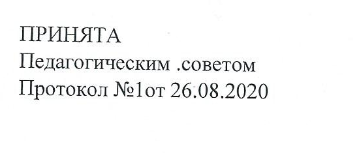 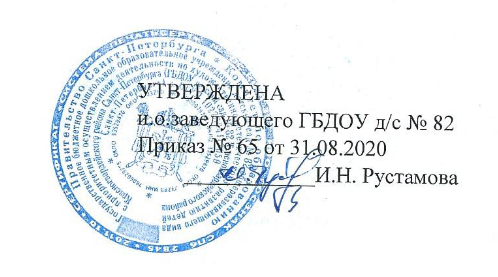 Рабочая программа на 2020 - 2021 учебный годВоспитателейДементьевой О.В.Фридлянд М.Г.Группа: №3 (5 - 6 лет)Санкт-Петербург1.Целевой раздел рабочей программы1.1. Пояснительная записка Рабочая программа группы старшего дошкольного возраста №3 Государственного бюджетного дошкольного образовательного учреждения детского сада №82 общеразвивающего вида с приоритетным осуществлением деятельности по художественно-эстетическому развитию детей Красногвардейского района Санкт-ПетербургаРабочая программа составлена с учетом требований:Закона РФ «Об образовании в РФ» (от 29.12.2012 № 273-ФЗ);Федерального государственного образовательного стандарта дошкольного образования, (приказ № 1155 от 17.10 2013 г, Министерства образования и науки РФ).СанПиН 2.4.1.3049-13 "Санитарно-эпидемиологические требованиями к устройству, содержанию и организации режима работы дошкольных образовательных организаций" (с изменениями на 27 августа 2015 года)Уставом ГБДОУ Детский сад № 82Методологической основой рабочей программы является Образовательная программа дошкольного образования Государственного бюджетного дошкольного образовательного учреждения детского сада № 82 Красногвардейского района Санкт-Петербурга Принятая педагогическим советом, протокол №2 от 11. 11.2015, а также парциальная программа «Природа и художник» Т.А. Копцева, М., 2008г.Рабочая программа составлена с учётом интеграции образовательных областей, содержание детской деятельности распределено по месяцам и неделям и представляет систему, рассчитанную на один учебный год – 2020/21.Рабочая программа предназначена для детей 5-6 лет (старшая группа) Рабочая программа является «открытой» и предусматривает вариативность, интеграцию, изменения и дополнения по мере профессиональной необходимости.1.2. Характеристики особенностей развития детей старшей группы № 7, значимые для разработки и реализации программыРежим работы группы с 7.00 до 19.00Списочный состав группы – 25детей.Мальчиков – 11 человекДевочек – 13человекСоциальный статус семей выглядит следующим образом:Полная семья - 24Многодетная семья - 0Неполная семья –1Основной состав группы постоянен. С 1 группой здоровья -со 2 группой здоровья -         с 3 группой здоровья-            2. Содержательный раздел рабочей программы2.1. Содержание образовательной работы с детьми по пяти образовательным областям:Социально-коммуникативное развитиеПознавательное развитиеРечевое развитиеХудожественно-эстетическое развитиеФизическое развитие2.2.Тематические дни на учебный год29 ноября – «День матери»27 января – «День полного освобождения Ленинграда от фашистской блокады»8 марта – 14 марта Масленица23 февраля – «День защитника Отечества»8 марта – «Международный женский день»2 мая – «Пасха»7 мая – «День Победы»27 мая – «День основания Санкт-Петербурга»2.3. Система педагогической диагностики (мониторинга) достижения детьми планируемых результатов освоенияпрограммы дошкольного образованияСистема мониторинга в соответствии с ФГОС ДО осуществляется в форме педагогической диагностики и обеспечивает комплексный подход к оценке индивидуальных достижений детей, позволяет осуществлять оценку динамики их достижений в соответствии с реализуемой образовательной программой дошкольного учреждения.2.4. Организация и формы взаимодействия с родителями (законными представителями) воспитанников2.5. Совместные мероприятия (для родителей и детей, межгрупповые, досуговые, выставки детского творчества)Сентябрь – «Встреча друзей» (развлечение для детей)Октябрь –«Осенняя ярмарка» (выставка семейных творческих работ)Ноябрь – «Юные спасатели» (спортивное развлечение)Декабрь –«В лесу родилась ёлочка» (выставка семейных творческих работ)Январь – «Рождественские посиделки» (развлечение для детей)Февраль – 	«Разукрасим мир стихами» (конкурс чтецов)Март – «В гостях у сказки» (выставка семейных творческих работ)	«Масленица» (развлечение для детей)Апрель – 	«Весёлые эстафеты» (спортивный праздник)Май – 	«Этот День Победы!» (музыкально-литературный вечер)2.6. Взаимодействие с социальными партнёрами3. Организационный раздел рабочей программы.3.1.  Режим пребывания воспитанников в группе (12 часов)(осенне-зимний период, весенне-летний, щадящий режим)Примерный режим дня на осенне-зимний периодВ тёплое время года приём детей осуществляется на улице.При температуре воздуха ниже –15С и скорости ветра более 7м/с продолжительность прогулки сокращается.Щадящий режим 1. Щадящий режим назначается детям с 3 и 4 группой здоровья, детям     перенёсшим заболевания, для снижения физической и интеллектуальной     нагрузки.2. Щадящий режим назначается медицинским работником3. Щадящий режим после перенесённого заболевания назначается по     рекомендациям участкового педиатра или врача ДОУ на определённый    срок, в зависимости от состояния здоровья ребёнка, диагноза заболевания.4. Щадящий режим выполняется персоналом, работающим с ребёнком5. Условные обозначения:(1*) – дети с 3 и 4 группой здоровья(2*) – дети после ОРВИ, гриппа, острого отита, аденоидита, ветреной оспы,             краснухи, коклюша(3*) – дети после острого бронхита, острой пневмонии, скарлатины, паротитаРежим дняна период карантинаНа период карантина непрерывную образовательную деятельность проводят в группе или на своей площадке.3.2. Структура реализации образовательной деятельности3.3.Максимально допустимая образовательная нагрузка воспитанников группы (НОД)(в соответствии с требованиями СанПиН, утв. Постановлением Главного государственного санитарного врача РФ от 15. 05. 2013 г. № 26)Примечание:в середине НОДстатического характера проводится физкультминутка.Расписание организованной образовательной деятельностис детьми старшей группы на 2020-2021 учебный год.3.4. Создание развивающей предметно- пространственной среды группы по пяти образовательным областям:Социально-коммуникативное развитиеПознавательное развитиеРечевое развитиеХудожественно-эстетическое развитиеФизическое развитиеРазвивающая предметно-пространственная среда должна быть содержательно-насыщенной, трансформируемой, полифункциональной, вариативной, доступной и безопасной.1) Насыщенность среды должна соответствовать возрастным возможностям детей и содержанию Программы.Образовательное пространство должно быть оснащено средствами обучения и воспитания (в том числе техническими), соответствующими материалами, в том числе расходным игровым, спортивным, оздоровительным оборудованием, инвентарем (в соответствии со спецификой Программы). Организация образовательного пространства и разнообразие материалов, оборудования и инвентаря (в здании и на участке) должны обеспечивать: игровую, познавательную, исследовательскую и творческую активность всех воспитанников, экспериментирование с доступными детям материалами (в том числе с песком и водой); двигательную активность, в том числе развитие крупной и мелкой моторики, участие в подвижных играх и соревнованиях;  эмоциональное благополучие детей во взаимодействии с предметно-пространственным окружением;возможность самовыражения детей.2) Трансформируемость пространства предполагает возможность изменений предметно-пространственной среды в зависимости от образовательной ситуации, в том числе от меняющихся интересов и возможностей детей.3) Полифункциональность материалов предполагает: возможность разнообразного использования различных составляющих предметной среды, например, детской мебели, матов, мягких модулей, ширм и т.д.; наличие в группе полифункциональных (не обладающих жестко закрепленным способом употребления) предметов, в том числе природных материалов, пригодных для использования в разных видах детской активности (в том числе в качестве предметов-заместителей в детской игре).4) Вариативность среды предполагает: наличие в группе различных пространств (для игры, конструирования, уединения и пр.), а также разнообразных материалов, игр, игрушек и оборудования, обеспечивающих свободный выбор детей; периодическую сменяемость игрового материала, появление новых предметов, стимулирующих игровую, двигательную, познавательную и исследовательскую активность детей.5) Доступность среды предполагает: доступность для воспитанников, в том числе детей с ограниченными возможностями здоровья и детей-инвалидов, всех помещений, где осуществляется образовательная деятельность; свободный доступ детей, в том числе детей с ограниченными возможностями здоровья, к играм, игрушкам, материалам, пособиям, обеспечивающим все основные виды детской активности; исправность и сохранность материалов и оборудования.6) Безопасность предметно-пространственной среды предполагает соответствие всех ее элементов требованиям по обеспечению надежности и безопасности их использования.Предметно-развивающая среда организуется так, чтобы каждый ребенок имел возможность свободно заниматься любимым делом. Размещение оборудования по секторам (центрам развития) позволяет детям объединяться подгруппами по общим интересам: конструирование, рисование, ручной труд, театрально-игровая деятельность, экспериментирование. Обязательными в оборудовании являются материалы, активизирующие познавательную деятельность: развивающие игры, технические устройства и игрушки, модели, предметы для опытно-поисковой работы — магниты, увеличительные стекла, пружинки, весы, мензурки и прочее; большой выбор природных материалов для изучения, экспериментирования, составления коллекций.3.5. Методическое обеспечение образовательной деятельности (список литературы, ЭОР, др.)Электронные образовательные ресурсыЖурнал «Дошкольное воспитание» http://www.dovosp.ruЖурнал «Воспитатель ДОУ»http://doshkolnik.ruЖурнал «Детский сад от А до Я»http://detsad-journal.narod.ruДетский портал «Солнышко»http://www/solnyshko.eeДетский сад Китти http://detsad-kitty.ruВсё для детского садаhttp://www.moi-detsad.ruСоциальная сеть работников образованияhttp://nsportal.ruВОСПИТАТЕЛЬ (в помощь воспитателю детского сада)http://detsadd.narod.ruСайт «Воспитатель»http://vospitatel.com.uaДетский развивающий портал «ПочемуЧка»http://pochemu4ka.ruЛист корректировки программы.________________________________________________________________________________________________________________________________________________________________________________________________________________________________________________________________________________________________________________________________________________________________________________________________________________________________________________________________________________________________________________________________________________________________________________________________________________________________________________________________________________________________________________________________________________________________________________________________________________________________________________________________________________________________________________________________________________________________________________________________________________________________________________________________________________________________________________________________________________________________________________________________________________________________________________________________________________________________________________________________________________________________________________________________________________________________________________________________________________________________________________________________________________________________________________________________________________________________________________________________________________________________________________________________________________________________________________________________________________________________________________________________________________________________________________________________________________________________________________________________________________________________________________________________________________________________________________________________________________________________________________________________________________________________________________________________________________________________________________________________________________________________________________________________________________________________________________________________________________________________________________________________________________________________________________________________________________________________________________________________________________________________________________________СодержаниеСтраница1.Целевой раздел рабочей программы31.1. Пояснительная записка 31.2. Характеристики особенностей развития детей старшей группы № 3, значимые для разработки и реализации программы92. Содержательный раздел рабочей программы92.1. Содержание образовательной работы с детьми по пяти образовательным областям92.2. Тематические дни и недели на учебный год202.3. Система педагогической диагностики (мониторинга) достижения детьми планируемых результатов освоения программы дошкольного образования202.4. Организация и формы взаимодействия с родителями (законными представителями) воспитанников212.5. Совместные мероприятия (для родителей и детей, межгрупповые, досуговые, выставки детского творчества)242.6. Взаимодействие с социальными партнёрами243. Организационный раздел рабочей программы253.1.  Режим пребывания воспитанников в группе 253.2. Структура реализации образовательной деятельности 283.3.Максимально допустимая образовательная нагрузка воспитанников группы (НОД)303.4. Создание развивающей предметно-пространственной среды группы по пяти образовательным областям313.5. Методическое обеспечение образовательной деятельности (список литературы, ЭОР, др.)38Лист корректировки программы.41ЦельСпособствовать разностороннему развитию личности   ребенка в разных видах детской деятельности, творческой самореализации.  Способствовать разностороннему развитию личности   ребенка в разных видах детской деятельности, творческой самореализации.  ЗадачиРазвитие познавательной активности, любознательности, стремления к самостоятельному познанию и размышлению, развитие умственных способностей и речи ребенка.Объединение обучения и воспитания в целостный образовательный процесс с учётом возрастных, индивидуальных, психологических ифизиологических особенностей ребёнка Формирование общей культуры личности ребёнка, развитие социальных, нравственных, эстетических, интеллектуальных и физических качеств. Создание благоприятных условий развития детей в соответствии с их возрастными и индивидуальными особенностями. Приобщение ребёнка к культуре своей страны и воспитание уважения к другим народам и культурам.Развитие на основе разного образовательного содержания, эмоциональной отзывчивости и способности к сопереживанию. Обеспечение психолого-педагогической поддержки семьи и повышение компетентности родителей в вопросах развития и образования.Развитие познавательной активности, любознательности, стремления к самостоятельному познанию и размышлению, развитие умственных способностей и речи ребенка.Объединение обучения и воспитания в целостный образовательный процесс с учётом возрастных, индивидуальных, психологических ифизиологических особенностей ребёнка Формирование общей культуры личности ребёнка, развитие социальных, нравственных, эстетических, интеллектуальных и физических качеств. Создание благоприятных условий развития детей в соответствии с их возрастными и индивидуальными особенностями. Приобщение ребёнка к культуре своей страны и воспитание уважения к другим народам и культурам.Развитие на основе разного образовательного содержания, эмоциональной отзывчивости и способности к сопереживанию. Обеспечение психолого-педагогической поддержки семьи и повышение компетентности родителей в вопросах развития и образования.Принципы и подходы к формированию рабочей программы Полноценного проживания ребёнком всех этапов детства (раннего и дошкольного возраста). Построения образовательной деятельности на основе индивидуальных особенностей каждого ребенка, при котором сам ребенок становится активным в выборе содержания своего образования, становится субъектом дошкольного образования.Содействия и сотрудничества детей и взрослых, признания ребенка полноценным участником (субъектом) образовательных отношений.Поддержки инициативы детей в различных видах деятельности; формирования познавательных интересов и познавательных действий ребенка. Сотрудничества с семьёй.Приобщения детей к социокультурным нормам, традициям семьи, общества и государства.Возрастной адекватности дошкольного образования (соответствия условий, требований, методов возрасту и особенностям развития).Полноценного проживания ребёнком всех этапов детства (раннего и дошкольного возраста). Построения образовательной деятельности на основе индивидуальных особенностей каждого ребенка, при котором сам ребенок становится активным в выборе содержания своего образования, становится субъектом дошкольного образования.Содействия и сотрудничества детей и взрослых, признания ребенка полноценным участником (субъектом) образовательных отношений.Поддержки инициативы детей в различных видах деятельности; формирования познавательных интересов и познавательных действий ребенка. Сотрудничества с семьёй.Приобщения детей к социокультурным нормам, традициям семьи, общества и государства.Возрастной адекватности дошкольного образования (соответствия условий, требований, методов возрасту и особенностям развития).Краткая психолого-педагогическая характеристика особенностей психофизиологического развития детей 5-6 лет (старшей группы №3)Социально-коммуникативное развитиеОбщение – ведущая потребность данного возраста. Взаимодействие и общение со взрослыми строятся на деловом и личностном уровнях. Взрослый – источник информации и собеседник. Сверстник предпочтителен в общении. Форма общения с детьми – ситуативно-деловая (партнер по играм). Появляются попытки планирования игр со сверстниками и распределение ролей. Основное внимание уделяется согласованию игровых правил. Усваиваются нормы и правилаповедения, которые становятся мерками для оценивания других. В самооценке данного возраста преобладает эмоциональный компонент. Эмоциональная отзывчивость и восприимчивость способствует развитию эмпатии. Ребенок учится правильно оценивать свое эмоциональное состояние и эмоциональное состояние других людей.Краткая психолого-педагогическая характеристика особенностей психофизиологического развития детей 5-6 лет (старшей группы №3)Познавательное развитиеК данному возрасту у ребенка накапливается большой багаж знаний, которым он стремится поделиться. Появляется познавательная мотивация в общении. Объектом познания являются предметы и явления непосредственно не воспринимаемые, нравственные нормы.Внимание – начало формирования произвольного внимания. Удерживает внимание 15-20 мин. Объем внимание 8-10 предметов; Память – развитие целенаправленного запоминания. Объем памяти 5-7 предметов из 10, 3-4 действия; Восприятие – знания о предметах и их свойствах (восприятие времени, пространства), организуются в систему и используются в различных видах деятельности; Мышление – с наглядно-действенным хорошо развивается наглядно-образное. Начало формирования логического мышления; Воображение - развитие творческого воображения как ведущей функции.Краткая психолого-педагогическая характеристика особенностей психофизиологического развития детей 5-6 лет (старшей группы №3)Речевое развитиеРебенок проявляет интерес к речевому общению и достаточно активен в нем. Достаточный словарный запас для пересказа. Может пользоваться обобщающими словами и понятиями. Использует в активной речи слова, обозначающие предметы, действия, признаки. Краткая психолого-педагогическая характеристика особенностей психофизиологического развития детей 5-6 лет (старшей группы №3)Художественно-эстетическое развитие Эмоционально и глубоко воспринимаются музыкальные, литературные и художественные произведения. Это период характеризуется развитием художественно-творческих способностей, которые расширяют кругозор, помогают преодолевать трудности, вызывают положительные эмоции. Ребенок проявляет инициативу в творчестве.Краткая психолого-педагогическая характеристика особенностей психофизиологического развития детей 5-6 лет (старшей группы №3)Физическое развитиеФормируется осознанное отношение к движению как таковому. Ребенок может выполнять достаточно сложные моторные действия на основе предварительной речевой инструкции. Развивается физический потенциал ребенка, который обеспечивает автоматизацию движений. В двигательной деятельности ребенок показывает хорошую координацию, быстроту, гибкость, выносливость. Проявляет настойчивость для достижения хорошего результата. Самостоятельно играет в подвижные игры, активно общаясь со сверстниками и с педагогом. Четко соблюдает правила игры.Психологические особенности детей 5-6 летВедущая потребностьПотребность в общенииПсихологические особенности детей 5-6 летВедущая функцияВоображениеПсихологические особенности детей 5-6 летИгровая деятельностьУсложнение игровых замыслов, длительные игровые объединения.Психологические особенности детей 5-6 летОтношения со взрослымиВнеситуативно-деловое + внеситуативно-личностное: взрослый – источник информации, собеседник.Психологические особенности детей 5-6 летОтношения со сверстникамиСитуативно-деловое: углубление интереса как к партнеру по играм, предпочтении в общении.Психологические особенности детей 5-6 летЭмоции Преобладание ровного оптимистичного настроения.Психологические особенности детей 5-6 летСпособ познанияОбщение со взрослым, сверстником, самостоятельная деятельность, экспериментированиеПсихологические особенности детей 5-6 летОбъект познанияПредметы и явления непосредственно не воспринимаемые, нравственные нормы. Психологические особенности детей 5-6 летВосприятие Знания о предметах и их свойствах (восприятие времени, пространства), организуются в систему и используются в различных видах деятельности.Психологические особенности детей 5-6 летВнимание Начало формирования произвольного внимания. Удерживает внимание 15-20 мин. Объем внимание 8-10 предметов.Психологические особенности детей 5-6 летПамятьРазвитие целенаправленного запоминания. Объем памяти 5-7 предметов из 10, 3-4 действия.Психологические особенности детей 5-6 летМышление Наглядно-образное, начало формирования логического мышления.Психологические особенности детей 5-6 летВоображение Развитие творческого воображения.Психологические особенности детей 5-6 летУсловия успешностиСобственный широкий кругозор, хорошо развитая речь.Психологические особенности детей 5-6 летНовообразования возрастаПланирующая функция речи.Предвосхищение результата деятельности.Начало формирования высших чувств (интеллектуальные, моральные, эстетические).Целевые ориентиры освоения воспитанниками группы образовательной программыК шести годам Ребёнок проявляет самостоятельность в разнообразных видах деятельности, стремится к    проявлению творческой инициативы. Может самостоятельно поставить цель, обдумать путь к её достижению, осуществить замысел и оценить полученный результат с позиции цели. Понимает эмоциональные состояния   взрослых   и других детей, выраженные в мимике, пантомимике, действиях, интонации речи, проявляет готовность помочь, сочувствие. Ребенок способен находить общие черты в настроении людей, музыки, природы, картины, скульптурного изображения. Высказывает свое мнение о причинах того или иного эмоционального состояния людей, понимает некоторые образные средства, которые используются для передачи настроения в изобразительном искусстве, в музыке, в художественной литературе. Дети могут самостоятельно или с небольшой помощью воспитателя объединяться для совместной деятельности, определять общий замысел, распределять роли, согласовывать действия, оценивать полученный результат и характер взаимоотношений. Стремится регулировать свою активность: соблюдать очередность, учитывать права других людей. Проявляет инициативу в общении, делится впечатлениями со сверстниками, задает вопросы, привлекает к общению других детей. Может предварительно обозначить тему игры. Ребенок заинтересован совместной игрой.  Согласовывает в игровой деятельности свои интересы и интересы партнеров, умеет объяснить замыслы, адресовать обращение партнеру. Проявляет интерес к игровому экспериментированию, к развивающим и познавательным играм.  В играх с готовым содержанием и правилами действуют в точном соответствии с игровой задачей и правилами. Имеет богатый словарный запас.  Речь чистая, грамматически правильная, выразительная. Значительно увеличивается запас слов,совершенствуется грамматический    строй речи, появляются элементарные виды суждений об окружающем. Ребёнок пользуется   не   только простыми, но и сложными предложениями.Проявляет интерес к физическим упражнениям. Правильно выполняет физические упражнения, проявляет самоконтроль и самооценку.  Может самостоятельно придумать и выполнить несложные   физические упражнения. Самостоятельно выполняет основные культурно-гигиенические процессы (культура еды, умывание, одевание), владеет приемами чистки одежды и обуви с помощью щетки. Самостоятельно замечает, когда нужно вымыть руки или причесаться. Освоил отдельные правила безопасного поведения, ребенок способен рассказать взрослому о своем самочувствии и о некоторых опасных ситуациях, которых нужно избегать. Проявляет уважение к взрослым. Умеет интересоваться состоянием здоровья близких людей, ласково называть их. Стремится рассказывать старшим о своих делах, любимых играх и книгах. Ребенок внимателен к поручениям взрослых, проявляет самостоятельность и настойчивость в их выполнении, вступает в сотрудничество. Проявляет интеллектуальную активность, проявляется познавательный интерес. Может принять и самостоятельно поставить познавательную задачу и решить её доступными способами. Проявляет интеллектуальные эмоции, догадку и сообразительность, с удовольствием экспериментирует. Испытывает интерес к событиям, находящимся за рамками личного опыта, интересуется событиями прошлого и будущего, жизнью родного города и страны, разными народами, животным и растительным миром. Фантазирует, сочиняет разные истории, предлагает пути решения проблем.  Знает свое имя, отчество, фамилию. Знает свой пол, дату рождения. Знает свой адрес, номер телефона; членов семьи, профессии родителей. Располагает некоторыми сведениями об организме, назначении    отдельных органов, условиях их нормального функционирования. Охотно рассказывает о себе, событиях своей жизни, мечтах, достижениях, увлечениях. Имеет положительную самооценку, стремиться к успешной деятельности. Имеет представления о семье, семейных и родственных отношениях, знает, как поддерживаются родственные связи, как проявляются отношения любви и заботы в семье, знает некоторые культурные традиции и увлечения членов семьи. Имеет представление о значимости профессий родителей, устанавливает   связи между видами труда. Имеет развернутые представления о родном городе. Знает название своей страны, ее государственные символы, испытывает чувство гордости своей страной. Имеет некоторые представления о природе родной страны, достопримечательностях России и родного города, ярких событиях ее недавнего прошлого, великих россиянах. Проявляет интерес к жизни людей в других странах мира. Стремится    поделиться впечатлениями о поездках в другие города, другие страны мира.  Имеет представления о многообразии растений и животных, их потребностях как живых организмов, владеет представлениями об уходе   за   растениями, некоторыми животными, стремится применять имеющиеся представления в собственной деятельности.  Соблюдает установленный порядок поведения   в группе, ориентируется в своем поведении не только на контроль воспитателя, но и на самоконтроль на основе известных правил, владеет приемами справедливого распределения игрушек, предметов. Понимает, почему нужно выполнять правила культуры поведения, представляют последствия своих неосторожных действий для других детей. Стремится к мирному разрешению конфликтов. Может испытывать потребность в поддержке и направлении взрослого в выполнении правил поведения в новых условиях. Слушает и понимает взрослого.  Действует по правилу или образцу в разных видах деятельности. Ребенок способен к произвольным действиям, самостоятельно планирует   и   называет два-три последовательных действия.  Ребенок способен удерживать в памяти правило, высказанное взрослым и действовать по нему без напоминания. Ребенок способен аргументировать свои суждения, стремится к результативному выполнению работы в соответствии с темой, к позитивной оценке результата взрослым. К шести годам Ребёнок проявляет самостоятельность в разнообразных видах деятельности, стремится к    проявлению творческой инициативы. Может самостоятельно поставить цель, обдумать путь к её достижению, осуществить замысел и оценить полученный результат с позиции цели. Понимает эмоциональные состояния   взрослых   и других детей, выраженные в мимике, пантомимике, действиях, интонации речи, проявляет готовность помочь, сочувствие. Ребенок способен находить общие черты в настроении людей, музыки, природы, картины, скульптурного изображения. Высказывает свое мнение о причинах того или иного эмоционального состояния людей, понимает некоторые образные средства, которые используются для передачи настроения в изобразительном искусстве, в музыке, в художественной литературе. Дети могут самостоятельно или с небольшой помощью воспитателя объединяться для совместной деятельности, определять общий замысел, распределять роли, согласовывать действия, оценивать полученный результат и характер взаимоотношений. Стремится регулировать свою активность: соблюдать очередность, учитывать права других людей. Проявляет инициативу в общении, делится впечатлениями со сверстниками, задает вопросы, привлекает к общению других детей. Может предварительно обозначить тему игры. Ребенок заинтересован совместной игрой.  Согласовывает в игровой деятельности свои интересы и интересы партнеров, умеет объяснить замыслы, адресовать обращение партнеру. Проявляет интерес к игровому экспериментированию, к развивающим и познавательным играм.  В играх с готовым содержанием и правилами действуют в точном соответствии с игровой задачей и правилами. Имеет богатый словарный запас.  Речь чистая, грамматически правильная, выразительная. Значительно увеличивается запас слов,совершенствуется грамматический    строй речи, появляются элементарные виды суждений об окружающем. Ребёнок пользуется   не   только простыми, но и сложными предложениями.Проявляет интерес к физическим упражнениям. Правильно выполняет физические упражнения, проявляет самоконтроль и самооценку.  Может самостоятельно придумать и выполнить несложные   физические упражнения. Самостоятельно выполняет основные культурно-гигиенические процессы (культура еды, умывание, одевание), владеет приемами чистки одежды и обуви с помощью щетки. Самостоятельно замечает, когда нужно вымыть руки или причесаться. Освоил отдельные правила безопасного поведения, ребенок способен рассказать взрослому о своем самочувствии и о некоторых опасных ситуациях, которых нужно избегать. Проявляет уважение к взрослым. Умеет интересоваться состоянием здоровья близких людей, ласково называть их. Стремится рассказывать старшим о своих делах, любимых играх и книгах. Ребенок внимателен к поручениям взрослых, проявляет самостоятельность и настойчивость в их выполнении, вступает в сотрудничество. Проявляет интеллектуальную активность, проявляется познавательный интерес. Может принять и самостоятельно поставить познавательную задачу и решить её доступными способами. Проявляет интеллектуальные эмоции, догадку и сообразительность, с удовольствием экспериментирует. Испытывает интерес к событиям, находящимся за рамками личного опыта, интересуется событиями прошлого и будущего, жизнью родного города и страны, разными народами, животным и растительным миром. Фантазирует, сочиняет разные истории, предлагает пути решения проблем.  Знает свое имя, отчество, фамилию. Знает свой пол, дату рождения. Знает свой адрес, номер телефона; членов семьи, профессии родителей. Располагает некоторыми сведениями об организме, назначении    отдельных органов, условиях их нормального функционирования. Охотно рассказывает о себе, событиях своей жизни, мечтах, достижениях, увлечениях. Имеет положительную самооценку, стремиться к успешной деятельности. Имеет представления о семье, семейных и родственных отношениях, знает, как поддерживаются родственные связи, как проявляются отношения любви и заботы в семье, знает некоторые культурные традиции и увлечения членов семьи. Имеет представление о значимости профессий родителей, устанавливает   связи между видами труда. Имеет развернутые представления о родном городе. Знает название своей страны, ее государственные символы, испытывает чувство гордости своей страной. Имеет некоторые представления о природе родной страны, достопримечательностях России и родного города, ярких событиях ее недавнего прошлого, великих россиянах. Проявляет интерес к жизни людей в других странах мира. Стремится    поделиться впечатлениями о поездках в другие города, другие страны мира.  Имеет представления о многообразии растений и животных, их потребностях как живых организмов, владеет представлениями об уходе   за   растениями, некоторыми животными, стремится применять имеющиеся представления в собственной деятельности.  Соблюдает установленный порядок поведения   в группе, ориентируется в своем поведении не только на контроль воспитателя, но и на самоконтроль на основе известных правил, владеет приемами справедливого распределения игрушек, предметов. Понимает, почему нужно выполнять правила культуры поведения, представляют последствия своих неосторожных действий для других детей. Стремится к мирному разрешению конфликтов. Может испытывать потребность в поддержке и направлении взрослого в выполнении правил поведения в новых условиях. Слушает и понимает взрослого.  Действует по правилу или образцу в разных видах деятельности. Ребенок способен к произвольным действиям, самостоятельно планирует   и   называет два-три последовательных действия.  Ребенок способен удерживать в памяти правило, высказанное взрослым и действовать по нему без напоминания. Ребенок способен аргументировать свои суждения, стремится к результативному выполнению работы в соответствии с темой, к позитивной оценке результата взрослым. МесяцТемы \ направления деятельностиОсновные задачи работы с детьмиФормы работыСентябрь2020«Я и мои друзья!»01.09.20-04.09.20.Задачи: учить детей сотрудничать во всех видах деятельности. Развивать стремление к совместным играм, взаимодействию в паре или в небольшой подгруппе; обогащать способы игрового взаимодействия; воспитывать доброжелательные отношения между детьми.Все формы работы реализуются в процессе освоения каждой темы. Совместная образовательная деятельность педагогов и детей.  Самостоятельная деятельность детей. -  Непрерывная образовательная деятельность (НОД) - Образовательная деятельность в режимных моментах. Проектная деятельность: Проект «Бумажные истории»Время проведения: 03.01.21-12.01.20.Длительность: 2 недели.«Социально-коммуникативное развитие».Формы, используемые в работе в данном направлении: Занятия Наблюдения. Чтение художественной литературы Рассматривание иллюстраций. Беседы, просмотр видеофильмов.  Поисково-творческие задания упражнения, моделирование. Игры – сюжетно-ролевые, подвижные,  дидактические, театрализованные, творческие. хороводные, Трудовая деятельность. Театрализованные постановки  Праздники и развлечения Экспериментирование.  Самообслуживание Индивидуальная работа «Познавательное развитие».Формы, используемые вработе в данном направлении: Наблюдение. Решение проблемных ситуаций. Экспериментирование, исследование. Моделирование. Конструирование. Формирование элементарных математических представлений, развитие кругозора. Мастерская по изготовлению продуктов детского творчества: лепка, аппликация, рисование. Театрализованные игры.Игры –драматизации.Фольклорные игры.Календарно-обрядовые праздники.«Речевое развитие».Формы, используемые в работе в данном направлении: РассматриваниеИгровые ситуации.Дидактические игры.Ситуации общения.Беседы (в том числе в процессе наблюдения за объектами природы, трудом взрослых). Интегративная деятельность. Хороводные игры с пениемИгры-драматизацииЧтениеОбсуждение.Рассказ.Решение проблемных ситуаций. Разговор с детьми.Ситуативный разговор с детьми.Использование    различных   видов театра.«Художественно-эстетическое развитие».Формы, используемые в работе в данном направлении: Игровая ситуацияДидактическая играСитуация общения.Игры и упражнения под тексты стихотворений, потешек, народных песенок, авторских стихотворений, считалок.Ритмическая гимнастика. Игры и упражнения под музыку.Интегративная деятельность.Хороводная игра с пением.Игровые беседы с элементами движений. Развлечения.Индивидуальная работа.Продуктивная деятельность.«Физическое развитие».Формы, используемые в работе в данном направлении:Игровая ситуацияДидактическая играСитуация общения.Игры и упражнения под тексты стихотворений, потешек, народных песенок, авторских стихотворений, считалок. Ритмическая гимнастика.Игры и упражнения под музыку.Интегративная деятельность.Хороводная игра с пением.Игровые беседы с элементами движений.Утренняя гимнастика.Подвижные игры. Спортивные игры. Бодрящая гимнастика после сна.Сентябрь2020«От зёрнышка до булочки»07.09.20-11.09.20.Задачи:  знакомство с процессами выращивания, уборки, и выпекания хлеба. Воспитание уважения к людям, благодаря труду которых хлеб появляется на нашем столе. Установление связей между трудом людей разных профессий.Все формы работы реализуются в процессе освоения каждой темы. Совместная образовательная деятельность педагогов и детей.  Самостоятельная деятельность детей. -  Непрерывная образовательная деятельность (НОД) - Образовательная деятельность в режимных моментах. Проектная деятельность: Проект «Бумажные истории»Время проведения: 03.01.21-12.01.20.Длительность: 2 недели.«Социально-коммуникативное развитие».Формы, используемые в работе в данном направлении: Занятия Наблюдения. Чтение художественной литературы Рассматривание иллюстраций. Беседы, просмотр видеофильмов.  Поисково-творческие задания упражнения, моделирование. Игры – сюжетно-ролевые, подвижные,  дидактические, театрализованные, творческие. хороводные, Трудовая деятельность. Театрализованные постановки  Праздники и развлечения Экспериментирование.  Самообслуживание Индивидуальная работа «Познавательное развитие».Формы, используемые вработе в данном направлении: Наблюдение. Решение проблемных ситуаций. Экспериментирование, исследование. Моделирование. Конструирование. Формирование элементарных математических представлений, развитие кругозора. Мастерская по изготовлению продуктов детского творчества: лепка, аппликация, рисование. Театрализованные игры.Игры –драматизации.Фольклорные игры.Календарно-обрядовые праздники.«Речевое развитие».Формы, используемые в работе в данном направлении: РассматриваниеИгровые ситуации.Дидактические игры.Ситуации общения.Беседы (в том числе в процессе наблюдения за объектами природы, трудом взрослых). Интегративная деятельность. Хороводные игры с пениемИгры-драматизацииЧтениеОбсуждение.Рассказ.Решение проблемных ситуаций. Разговор с детьми.Ситуативный разговор с детьми.Использование    различных   видов театра.«Художественно-эстетическое развитие».Формы, используемые в работе в данном направлении: Игровая ситуацияДидактическая играСитуация общения.Игры и упражнения под тексты стихотворений, потешек, народных песенок, авторских стихотворений, считалок.Ритмическая гимнастика. Игры и упражнения под музыку.Интегративная деятельность.Хороводная игра с пением.Игровые беседы с элементами движений. Развлечения.Индивидуальная работа.Продуктивная деятельность.«Физическое развитие».Формы, используемые в работе в данном направлении:Игровая ситуацияДидактическая играСитуация общения.Игры и упражнения под тексты стихотворений, потешек, народных песенок, авторских стихотворений, считалок. Ритмическая гимнастика.Игры и упражнения под музыку.Интегративная деятельность.Хороводная игра с пением.Игровые беседы с элементами движений.Утренняя гимнастика.Подвижные игры. Спортивные игры. Бодрящая гимнастика после сна.Сентябрь2020«Собираем урожай» (натюрморт)14.09.20-18.09.20.Задачи: развивать интерес детей к окружающей природе, удовлетворять детскую любознательность. Развивать внимание, память, воображение. Воспитывать любознательность, эстетическое восприятие, переживания, связанные с красотой природы. Закреплять названия фруктов и овощей.Все формы работы реализуются в процессе освоения каждой темы. Совместная образовательная деятельность педагогов и детей.  Самостоятельная деятельность детей. -  Непрерывная образовательная деятельность (НОД) - Образовательная деятельность в режимных моментах. Проектная деятельность: Проект «Бумажные истории»Время проведения: 03.01.21-12.01.20.Длительность: 2 недели.«Социально-коммуникативное развитие».Формы, используемые в работе в данном направлении: Занятия Наблюдения. Чтение художественной литературы Рассматривание иллюстраций. Беседы, просмотр видеофильмов.  Поисково-творческие задания упражнения, моделирование. Игры – сюжетно-ролевые, подвижные,  дидактические, театрализованные, творческие. хороводные, Трудовая деятельность. Театрализованные постановки  Праздники и развлечения Экспериментирование.  Самообслуживание Индивидуальная работа «Познавательное развитие».Формы, используемые вработе в данном направлении: Наблюдение. Решение проблемных ситуаций. Экспериментирование, исследование. Моделирование. Конструирование. Формирование элементарных математических представлений, развитие кругозора. Мастерская по изготовлению продуктов детского творчества: лепка, аппликация, рисование. Театрализованные игры.Игры –драматизации.Фольклорные игры.Календарно-обрядовые праздники.«Речевое развитие».Формы, используемые в работе в данном направлении: РассматриваниеИгровые ситуации.Дидактические игры.Ситуации общения.Беседы (в том числе в процессе наблюдения за объектами природы, трудом взрослых). Интегративная деятельность. Хороводные игры с пениемИгры-драматизацииЧтениеОбсуждение.Рассказ.Решение проблемных ситуаций. Разговор с детьми.Ситуативный разговор с детьми.Использование    различных   видов театра.«Художественно-эстетическое развитие».Формы, используемые в работе в данном направлении: Игровая ситуацияДидактическая играСитуация общения.Игры и упражнения под тексты стихотворений, потешек, народных песенок, авторских стихотворений, считалок.Ритмическая гимнастика. Игры и упражнения под музыку.Интегративная деятельность.Хороводная игра с пением.Игровые беседы с элементами движений. Развлечения.Индивидуальная работа.Продуктивная деятельность.«Физическое развитие».Формы, используемые в работе в данном направлении:Игровая ситуацияДидактическая играСитуация общения.Игры и упражнения под тексты стихотворений, потешек, народных песенок, авторских стихотворений, считалок. Ритмическая гимнастика.Игры и упражнения под музыку.Интегративная деятельность.Хороводная игра с пением.Игровые беседы с элементами движений.Утренняя гимнастика.Подвижные игры. Спортивные игры. Бодрящая гимнастика после сна.Сентябрь2020«Кладовая леса»21.09.20-25.09.20.Задачи:  систематизировать представления детей об овощах, фруктах, грибах, ягодах месте их произрастания, отличительных особенностях. Ознакомление с правилами правильного питания, использования в рационе овощей и фруктов. Воспитание бережного отношения к природе. Продолжить знакомство детей с таким видом живописи, как натюрморт.Все формы работы реализуются в процессе освоения каждой темы. Совместная образовательная деятельность педагогов и детей.  Самостоятельная деятельность детей. -  Непрерывная образовательная деятельность (НОД) - Образовательная деятельность в режимных моментах. Проектная деятельность: Проект «Бумажные истории»Время проведения: 03.01.21-12.01.20.Длительность: 2 недели.«Социально-коммуникативное развитие».Формы, используемые в работе в данном направлении: Занятия Наблюдения. Чтение художественной литературы Рассматривание иллюстраций. Беседы, просмотр видеофильмов.  Поисково-творческие задания упражнения, моделирование. Игры – сюжетно-ролевые, подвижные,  дидактические, театрализованные, творческие. хороводные, Трудовая деятельность. Театрализованные постановки  Праздники и развлечения Экспериментирование.  Самообслуживание Индивидуальная работа «Познавательное развитие».Формы, используемые вработе в данном направлении: Наблюдение. Решение проблемных ситуаций. Экспериментирование, исследование. Моделирование. Конструирование. Формирование элементарных математических представлений, развитие кругозора. Мастерская по изготовлению продуктов детского творчества: лепка, аппликация, рисование. Театрализованные игры.Игры –драматизации.Фольклорные игры.Календарно-обрядовые праздники.«Речевое развитие».Формы, используемые в работе в данном направлении: РассматриваниеИгровые ситуации.Дидактические игры.Ситуации общения.Беседы (в том числе в процессе наблюдения за объектами природы, трудом взрослых). Интегративная деятельность. Хороводные игры с пениемИгры-драматизацииЧтениеОбсуждение.Рассказ.Решение проблемных ситуаций. Разговор с детьми.Ситуативный разговор с детьми.Использование    различных   видов театра.«Художественно-эстетическое развитие».Формы, используемые в работе в данном направлении: Игровая ситуацияДидактическая играСитуация общения.Игры и упражнения под тексты стихотворений, потешек, народных песенок, авторских стихотворений, считалок.Ритмическая гимнастика. Игры и упражнения под музыку.Интегративная деятельность.Хороводная игра с пением.Игровые беседы с элементами движений. Развлечения.Индивидуальная работа.Продуктивная деятельность.«Физическое развитие».Формы, используемые в работе в данном направлении:Игровая ситуацияДидактическая играСитуация общения.Игры и упражнения под тексты стихотворений, потешек, народных песенок, авторских стихотворений, считалок. Ритмическая гимнастика.Игры и упражнения под музыку.Интегративная деятельность.Хороводная игра с пением.Игровые беседы с элементами движений.Утренняя гимнастика.Подвижные игры. Спортивные игры. Бодрящая гимнастика после сна.Сентябрь2020«Есть в осени первоначальной…» (поэты)28.09.20.-02.10.20.Задачи: продолжать учить детей различать и характеризовать приметы ранней осени, расширять представления о явлениях живой и неживой природы. Закрепить представления детей о «золотом периоде» осени; развивать умение видеть поэтическую красоту осени, воспитывать эстетическое отношение к природному миру, через произведения русских поэтов.Все формы работы реализуются в процессе освоения каждой темы. Совместная образовательная деятельность педагогов и детей.  Самостоятельная деятельность детей. -  Непрерывная образовательная деятельность (НОД) - Образовательная деятельность в режимных моментах. Проектная деятельность: Проект «Бумажные истории»Время проведения: 03.01.21-12.01.20.Длительность: 2 недели.«Социально-коммуникативное развитие».Формы, используемые в работе в данном направлении: Занятия Наблюдения. Чтение художественной литературы Рассматривание иллюстраций. Беседы, просмотр видеофильмов.  Поисково-творческие задания упражнения, моделирование. Игры – сюжетно-ролевые, подвижные,  дидактические, театрализованные, творческие. хороводные, Трудовая деятельность. Театрализованные постановки  Праздники и развлечения Экспериментирование.  Самообслуживание Индивидуальная работа «Познавательное развитие».Формы, используемые вработе в данном направлении: Наблюдение. Решение проблемных ситуаций. Экспериментирование, исследование. Моделирование. Конструирование. Формирование элементарных математических представлений, развитие кругозора. Мастерская по изготовлению продуктов детского творчества: лепка, аппликация, рисование. Театрализованные игры.Игры –драматизации.Фольклорные игры.Календарно-обрядовые праздники.«Речевое развитие».Формы, используемые в работе в данном направлении: РассматриваниеИгровые ситуации.Дидактические игры.Ситуации общения.Беседы (в том числе в процессе наблюдения за объектами природы, трудом взрослых). Интегративная деятельность. Хороводные игры с пениемИгры-драматизацииЧтениеОбсуждение.Рассказ.Решение проблемных ситуаций. Разговор с детьми.Ситуативный разговор с детьми.Использование    различных   видов театра.«Художественно-эстетическое развитие».Формы, используемые в работе в данном направлении: Игровая ситуацияДидактическая играСитуация общения.Игры и упражнения под тексты стихотворений, потешек, народных песенок, авторских стихотворений, считалок.Ритмическая гимнастика. Игры и упражнения под музыку.Интегративная деятельность.Хороводная игра с пением.Игровые беседы с элементами движений. Развлечения.Индивидуальная работа.Продуктивная деятельность.«Физическое развитие».Формы, используемые в работе в данном направлении:Игровая ситуацияДидактическая играСитуация общения.Игры и упражнения под тексты стихотворений, потешек, народных песенок, авторских стихотворений, считалок. Ритмическая гимнастика.Игры и упражнения под музыку.Интегративная деятельность.Хороводная игра с пением.Игровые беседы с элементами движений.Утренняя гимнастика.Подвижные игры. Спортивные игры. Бодрящая гимнастика после сна.Октябрь2020«Удивительный мир сказок»05.10.20-09.10.20.Задачи: расширить знания детей о сказках, пополнить словарный запас, вспоминая знакомые сказки. Развивать умение эмоционально и активно воспринимать сказки, выполнять различные игровые задания, желание помогать сказочным героям в различных ситуациях. Воспитывать добрые чувства, смелость, находчивость, дружелюбие, активность. Радоваться встрече с веселой книжкой, откликаться на комическое содержание. Чувствовать юмор ситуаций, поступков, слов, выражений. Испытывать удовольствие от встречи с поэзией. Пробуждать интерес к театрализованной игре, создать условия для её проведения. Все формы работы реализуются в процессе освоения каждой темы. Совместная образовательная деятельность педагогов и детей.  Самостоятельная деятельность детей. -  Непрерывная образовательная деятельность (НОД) - Образовательная деятельность в режимных моментах. Проектная деятельность: Проект «Бумажные истории»Время проведения: 03.01.21-12.01.20.Длительность: 2 недели.«Социально-коммуникативное развитие».Формы, используемые в работе в данном направлении: Занятия Наблюдения. Чтение художественной литературы Рассматривание иллюстраций. Беседы, просмотр видеофильмов.  Поисково-творческие задания упражнения, моделирование. Игры – сюжетно-ролевые, подвижные,  дидактические, театрализованные, творческие. хороводные, Трудовая деятельность. Театрализованные постановки  Праздники и развлечения Экспериментирование.  Самообслуживание Индивидуальная работа «Познавательное развитие».Формы, используемые вработе в данном направлении: Наблюдение. Решение проблемных ситуаций. Экспериментирование, исследование. Моделирование. Конструирование. Формирование элементарных математических представлений, развитие кругозора. Мастерская по изготовлению продуктов детского творчества: лепка, аппликация, рисование. Театрализованные игры.Игры –драматизации.Фольклорные игры.Календарно-обрядовые праздники.«Речевое развитие».Формы, используемые в работе в данном направлении: РассматриваниеИгровые ситуации.Дидактические игры.Ситуации общения.Беседы (в том числе в процессе наблюдения за объектами природы, трудом взрослых). Интегративная деятельность. Хороводные игры с пениемИгры-драматизацииЧтениеОбсуждение.Рассказ.Решение проблемных ситуаций. Разговор с детьми.Ситуативный разговор с детьми.Использование    различных   видов театра.«Художественно-эстетическое развитие».Формы, используемые в работе в данном направлении: Игровая ситуацияДидактическая играСитуация общения.Игры и упражнения под тексты стихотворений, потешек, народных песенок, авторских стихотворений, считалок.Ритмическая гимнастика. Игры и упражнения под музыку.Интегративная деятельность.Хороводная игра с пением.Игровые беседы с элементами движений. Развлечения.Индивидуальная работа.Продуктивная деятельность.«Физическое развитие».Формы, используемые в работе в данном направлении:Игровая ситуацияДидактическая играСитуация общения.Игры и упражнения под тексты стихотворений, потешек, народных песенок, авторских стихотворений, считалок. Ритмическая гимнастика.Игры и упражнения под музыку.Интегративная деятельность.Хороводная игра с пением.Игровые беседы с элементами движений.Утренняя гимнастика.Подвижные игры. Спортивные игры. Бодрящая гимнастика после сна.Октябрь2020«Бабушкино подворье»12.10.20-16.10.20.Задачи: воспитывать бережное и заботливое отношение к домашним животным и птицам. Уточнить представления о домашних животных и птицах, их внешнем виде. Вызвать желание помочь ухаживать за домашними питомцами. Воспитывать интерес к устному народному творчеству, к родному краю, посредством сказок, пословиц, загадок, считалок.Все формы работы реализуются в процессе освоения каждой темы. Совместная образовательная деятельность педагогов и детей.  Самостоятельная деятельность детей. -  Непрерывная образовательная деятельность (НОД) - Образовательная деятельность в режимных моментах. Проектная деятельность: Проект «Бумажные истории»Время проведения: 03.01.21-12.01.20.Длительность: 2 недели.«Социально-коммуникативное развитие».Формы, используемые в работе в данном направлении: Занятия Наблюдения. Чтение художественной литературы Рассматривание иллюстраций. Беседы, просмотр видеофильмов.  Поисково-творческие задания упражнения, моделирование. Игры – сюжетно-ролевые, подвижные,  дидактические, театрализованные, творческие. хороводные, Трудовая деятельность. Театрализованные постановки  Праздники и развлечения Экспериментирование.  Самообслуживание Индивидуальная работа «Познавательное развитие».Формы, используемые вработе в данном направлении: Наблюдение. Решение проблемных ситуаций. Экспериментирование, исследование. Моделирование. Конструирование. Формирование элементарных математических представлений, развитие кругозора. Мастерская по изготовлению продуктов детского творчества: лепка, аппликация, рисование. Театрализованные игры.Игры –драматизации.Фольклорные игры.Календарно-обрядовые праздники.«Речевое развитие».Формы, используемые в работе в данном направлении: РассматриваниеИгровые ситуации.Дидактические игры.Ситуации общения.Беседы (в том числе в процессе наблюдения за объектами природы, трудом взрослых). Интегративная деятельность. Хороводные игры с пениемИгры-драматизацииЧтениеОбсуждение.Рассказ.Решение проблемных ситуаций. Разговор с детьми.Ситуативный разговор с детьми.Использование    различных   видов театра.«Художественно-эстетическое развитие».Формы, используемые в работе в данном направлении: Игровая ситуацияДидактическая играСитуация общения.Игры и упражнения под тексты стихотворений, потешек, народных песенок, авторских стихотворений, считалок.Ритмическая гимнастика. Игры и упражнения под музыку.Интегративная деятельность.Хороводная игра с пением.Игровые беседы с элементами движений. Развлечения.Индивидуальная работа.Продуктивная деятельность.«Физическое развитие».Формы, используемые в работе в данном направлении:Игровая ситуацияДидактическая играСитуация общения.Игры и упражнения под тексты стихотворений, потешек, народных песенок, авторских стихотворений, считалок. Ритмическая гимнастика.Игры и упражнения под музыку.Интегративная деятельность.Хороводная игра с пением.Игровые беседы с элементами движений.Утренняя гимнастика.Подвижные игры. Спортивные игры. Бодрящая гимнастика после сна.Октябрь2020«Перелётные и зимующие птицы»19.10.20-23.10.20.Задачи: обогащать представления детей о птицах, об образе жизни птиц, особенностях строения и поведения. Закреплять   знания о перелетных птицах. Воспитывать любознательность и интерес к жизни птиц. Все формы работы реализуются в процессе освоения каждой темы. Совместная образовательная деятельность педагогов и детей.  Самостоятельная деятельность детей. -  Непрерывная образовательная деятельность (НОД) - Образовательная деятельность в режимных моментах. Проектная деятельность: Проект «Бумажные истории»Время проведения: 03.01.21-12.01.20.Длительность: 2 недели.«Социально-коммуникативное развитие».Формы, используемые в работе в данном направлении: Занятия Наблюдения. Чтение художественной литературы Рассматривание иллюстраций. Беседы, просмотр видеофильмов.  Поисково-творческие задания упражнения, моделирование. Игры – сюжетно-ролевые, подвижные,  дидактические, театрализованные, творческие. хороводные, Трудовая деятельность. Театрализованные постановки  Праздники и развлечения Экспериментирование.  Самообслуживание Индивидуальная работа «Познавательное развитие».Формы, используемые вработе в данном направлении: Наблюдение. Решение проблемных ситуаций. Экспериментирование, исследование. Моделирование. Конструирование. Формирование элементарных математических представлений, развитие кругозора. Мастерская по изготовлению продуктов детского творчества: лепка, аппликация, рисование. Театрализованные игры.Игры –драматизации.Фольклорные игры.Календарно-обрядовые праздники.«Речевое развитие».Формы, используемые в работе в данном направлении: РассматриваниеИгровые ситуации.Дидактические игры.Ситуации общения.Беседы (в том числе в процессе наблюдения за объектами природы, трудом взрослых). Интегративная деятельность. Хороводные игры с пениемИгры-драматизацииЧтениеОбсуждение.Рассказ.Решение проблемных ситуаций. Разговор с детьми.Ситуативный разговор с детьми.Использование    различных   видов театра.«Художественно-эстетическое развитие».Формы, используемые в работе в данном направлении: Игровая ситуацияДидактическая играСитуация общения.Игры и упражнения под тексты стихотворений, потешек, народных песенок, авторских стихотворений, считалок.Ритмическая гимнастика. Игры и упражнения под музыку.Интегративная деятельность.Хороводная игра с пением.Игровые беседы с элементами движений. Развлечения.Индивидуальная работа.Продуктивная деятельность.«Физическое развитие».Формы, используемые в работе в данном направлении:Игровая ситуацияДидактическая играСитуация общения.Игры и упражнения под тексты стихотворений, потешек, народных песенок, авторских стихотворений, считалок. Ритмическая гимнастика.Игры и упражнения под музыку.Интегративная деятельность.Хороводная игра с пением.Игровые беседы с элементами движений.Утренняя гимнастика.Подвижные игры. Спортивные игры. Бодрящая гимнастика после сна.Октябрь2020«Птицы в народном творчестве» (дымка)26.10.20-30.10.20.Задачи:  расширять представления о русской народной культуре, знакомить с художественным промыслом, как с искусством, видом творческой деятельности. Развивать эстетическое восприятие. Воспитывать интерес к культуре русского народа, заботливое отношение к птицам.Все формы работы реализуются в процессе освоения каждой темы. Совместная образовательная деятельность педагогов и детей.  Самостоятельная деятельность детей. -  Непрерывная образовательная деятельность (НОД) - Образовательная деятельность в режимных моментах. Проектная деятельность: Проект «Бумажные истории»Время проведения: 03.01.21-12.01.20.Длительность: 2 недели.«Социально-коммуникативное развитие».Формы, используемые в работе в данном направлении: Занятия Наблюдения. Чтение художественной литературы Рассматривание иллюстраций. Беседы, просмотр видеофильмов.  Поисково-творческие задания упражнения, моделирование. Игры – сюжетно-ролевые, подвижные,  дидактические, театрализованные, творческие. хороводные, Трудовая деятельность. Театрализованные постановки  Праздники и развлечения Экспериментирование.  Самообслуживание Индивидуальная работа «Познавательное развитие».Формы, используемые вработе в данном направлении: Наблюдение. Решение проблемных ситуаций. Экспериментирование, исследование. Моделирование. Конструирование. Формирование элементарных математических представлений, развитие кругозора. Мастерская по изготовлению продуктов детского творчества: лепка, аппликация, рисование. Театрализованные игры.Игры –драматизации.Фольклорные игры.Календарно-обрядовые праздники.«Речевое развитие».Формы, используемые в работе в данном направлении: РассматриваниеИгровые ситуации.Дидактические игры.Ситуации общения.Беседы (в том числе в процессе наблюдения за объектами природы, трудом взрослых). Интегративная деятельность. Хороводные игры с пениемИгры-драматизацииЧтениеОбсуждение.Рассказ.Решение проблемных ситуаций. Разговор с детьми.Ситуативный разговор с детьми.Использование    различных   видов театра.«Художественно-эстетическое развитие».Формы, используемые в работе в данном направлении: Игровая ситуацияДидактическая играСитуация общения.Игры и упражнения под тексты стихотворений, потешек, народных песенок, авторских стихотворений, считалок.Ритмическая гимнастика. Игры и упражнения под музыку.Интегративная деятельность.Хороводная игра с пением.Игровые беседы с элементами движений. Развлечения.Индивидуальная работа.Продуктивная деятельность.«Физическое развитие».Формы, используемые в работе в данном направлении:Игровая ситуацияДидактическая играСитуация общения.Игры и упражнения под тексты стихотворений, потешек, народных песенок, авторских стихотворений, считалок. Ритмическая гимнастика.Игры и упражнения под музыку.Интегративная деятельность.Хороводная игра с пением.Игровые беседы с элементами движений.Утренняя гимнастика.Подвижные игры. Спортивные игры. Бодрящая гимнастика после сна.Все формы работы реализуются в процессе освоения каждой темы. Совместная образовательная деятельность педагогов и детей.  Самостоятельная деятельность детей. -  Непрерывная образовательная деятельность (НОД) - Образовательная деятельность в режимных моментах. Проектная деятельность: Проект «Бумажные истории»Время проведения: 03.01.21-12.01.20.Длительность: 2 недели.«Социально-коммуникативное развитие».Формы, используемые в работе в данном направлении: Занятия Наблюдения. Чтение художественной литературы Рассматривание иллюстраций. Беседы, просмотр видеофильмов.  Поисково-творческие задания упражнения, моделирование. Игры – сюжетно-ролевые, подвижные,  дидактические, театрализованные, творческие. хороводные, Трудовая деятельность. Театрализованные постановки  Праздники и развлечения Экспериментирование.  Самообслуживание Индивидуальная работа «Познавательное развитие».Формы, используемые вработе в данном направлении: Наблюдение. Решение проблемных ситуаций. Экспериментирование, исследование. Моделирование. Конструирование. Формирование элементарных математических представлений, развитие кругозора. Мастерская по изготовлению продуктов детского творчества: лепка, аппликация, рисование. Театрализованные игры.Игры –драматизации.Фольклорные игры.Календарно-обрядовые праздники.«Речевое развитие».Формы, используемые в работе в данном направлении: РассматриваниеИгровые ситуации.Дидактические игры.Ситуации общения.Беседы (в том числе в процессе наблюдения за объектами природы, трудом взрослых). Интегративная деятельность. Хороводные игры с пениемИгры-драматизацииЧтениеОбсуждение.Рассказ.Решение проблемных ситуаций. Разговор с детьми.Ситуативный разговор с детьми.Использование    различных   видов театра.«Художественно-эстетическое развитие».Формы, используемые в работе в данном направлении: Игровая ситуацияДидактическая играСитуация общения.Игры и упражнения под тексты стихотворений, потешек, народных песенок, авторских стихотворений, считалок.Ритмическая гимнастика. Игры и упражнения под музыку.Интегративная деятельность.Хороводная игра с пением.Игровые беседы с элементами движений. Развлечения.Индивидуальная работа.Продуктивная деятельность.«Физическое развитие».Формы, используемые в работе в данном направлении:Игровая ситуацияДидактическая играСитуация общения.Игры и упражнения под тексты стихотворений, потешек, народных песенок, авторских стихотворений, считалок. Ритмическая гимнастика.Игры и упражнения под музыку.Интегративная деятельность.Хороводная игра с пением.Игровые беседы с элементами движений.Утренняя гимнастика.Подвижные игры. Спортивные игры. Бодрящая гимнастика после сна.Ноябрь2020«Я, ты, он, она-вместе целая страна»02.11.20-06.11.20.Задачи: дать знания о государственной символике; продолжать знакомство, традициями, природой, достопримечательностями родной страны. Расширять знания детей о родной стране, представление о том, что Россия огромная многонациональная страна, воспитывать интерес к жизни людей разных национальностей, их образу жизни, традициям.Все формы работы реализуются в процессе освоения каждой темы. Совместная образовательная деятельность педагогов и детей.  Самостоятельная деятельность детей. -  Непрерывная образовательная деятельность (НОД) - Образовательная деятельность в режимных моментах. Проектная деятельность: Проект «Бумажные истории»Время проведения: 03.01.21-12.01.20.Длительность: 2 недели.«Социально-коммуникативное развитие».Формы, используемые в работе в данном направлении: Занятия Наблюдения. Чтение художественной литературы Рассматривание иллюстраций. Беседы, просмотр видеофильмов.  Поисково-творческие задания упражнения, моделирование. Игры – сюжетно-ролевые, подвижные,  дидактические, театрализованные, творческие. хороводные, Трудовая деятельность. Театрализованные постановки  Праздники и развлечения Экспериментирование.  Самообслуживание Индивидуальная работа «Познавательное развитие».Формы, используемые вработе в данном направлении: Наблюдение. Решение проблемных ситуаций. Экспериментирование, исследование. Моделирование. Конструирование. Формирование элементарных математических представлений, развитие кругозора. Мастерская по изготовлению продуктов детского творчества: лепка, аппликация, рисование. Театрализованные игры.Игры –драматизации.Фольклорные игры.Календарно-обрядовые праздники.«Речевое развитие».Формы, используемые в работе в данном направлении: РассматриваниеИгровые ситуации.Дидактические игры.Ситуации общения.Беседы (в том числе в процессе наблюдения за объектами природы, трудом взрослых). Интегративная деятельность. Хороводные игры с пениемИгры-драматизацииЧтениеОбсуждение.Рассказ.Решение проблемных ситуаций. Разговор с детьми.Ситуативный разговор с детьми.Использование    различных   видов театра.«Художественно-эстетическое развитие».Формы, используемые в работе в данном направлении: Игровая ситуацияДидактическая играСитуация общения.Игры и упражнения под тексты стихотворений, потешек, народных песенок, авторских стихотворений, считалок.Ритмическая гимнастика. Игры и упражнения под музыку.Интегративная деятельность.Хороводная игра с пением.Игровые беседы с элементами движений. Развлечения.Индивидуальная работа.Продуктивная деятельность.«Физическое развитие».Формы, используемые в работе в данном направлении:Игровая ситуацияДидактическая играСитуация общения.Игры и упражнения под тексты стихотворений, потешек, народных песенок, авторских стихотворений, считалок. Ритмическая гимнастика.Игры и упражнения под музыку.Интегративная деятельность.Хороводная игра с пением.Игровые беседы с элементами движений.Утренняя гимнастика.Подвижные игры. Спортивные игры. Бодрящая гимнастика после сна.«Ателье (одежда народов России)» 09.11.20-13.11.20.Задачи: формировать у детей представление о труде взрослых в ателье, его коллективном характере, взаимодействии модельеров, закройщиков, швей; познакомить с разными видами тканей, обратить внимание на их отдельные свойства (впитываемость), развивать умение устанавливать причинно-следственные связи между использованием тканей и временем года. Познакомить с одеждой разных народов России.Все формы работы реализуются в процессе освоения каждой темы. Совместная образовательная деятельность педагогов и детей.  Самостоятельная деятельность детей. -  Непрерывная образовательная деятельность (НОД) - Образовательная деятельность в режимных моментах. Проектная деятельность: Проект «Бумажные истории»Время проведения: 03.01.21-12.01.20.Длительность: 2 недели.«Социально-коммуникативное развитие».Формы, используемые в работе в данном направлении: Занятия Наблюдения. Чтение художественной литературы Рассматривание иллюстраций. Беседы, просмотр видеофильмов.  Поисково-творческие задания упражнения, моделирование. Игры – сюжетно-ролевые, подвижные,  дидактические, театрализованные, творческие. хороводные, Трудовая деятельность. Театрализованные постановки  Праздники и развлечения Экспериментирование.  Самообслуживание Индивидуальная работа «Познавательное развитие».Формы, используемые вработе в данном направлении: Наблюдение. Решение проблемных ситуаций. Экспериментирование, исследование. Моделирование. Конструирование. Формирование элементарных математических представлений, развитие кругозора. Мастерская по изготовлению продуктов детского творчества: лепка, аппликация, рисование. Театрализованные игры.Игры –драматизации.Фольклорные игры.Календарно-обрядовые праздники.«Речевое развитие».Формы, используемые в работе в данном направлении: РассматриваниеИгровые ситуации.Дидактические игры.Ситуации общения.Беседы (в том числе в процессе наблюдения за объектами природы, трудом взрослых). Интегративная деятельность. Хороводные игры с пениемИгры-драматизацииЧтениеОбсуждение.Рассказ.Решение проблемных ситуаций. Разговор с детьми.Ситуативный разговор с детьми.Использование    различных   видов театра.«Художественно-эстетическое развитие».Формы, используемые в работе в данном направлении: Игровая ситуацияДидактическая играСитуация общения.Игры и упражнения под тексты стихотворений, потешек, народных песенок, авторских стихотворений, считалок.Ритмическая гимнастика. Игры и упражнения под музыку.Интегративная деятельность.Хороводная игра с пением.Игровые беседы с элементами движений. Развлечения.Индивидуальная работа.Продуктивная деятельность.«Физическое развитие».Формы, используемые в работе в данном направлении:Игровая ситуацияДидактическая играСитуация общения.Игры и упражнения под тексты стихотворений, потешек, народных песенок, авторских стихотворений, считалок. Ритмическая гимнастика.Игры и упражнения под музыку.Интегративная деятельность.Хороводная игра с пением.Игровые беседы с элементами движений.Утренняя гимнастика.Подвижные игры. Спортивные игры. Бодрящая гимнастика после сна.«Мы артисты - фантазеры»16.11.20-20.11.20.Задачи: развивать коммуникативные качества личности (обучение вербальным и невербальным видам общения). Воспитывать волю, развивать память, воображение, инициативность, фантазию, речь (диалог и монолог). Развивать творческую самостоятельность, эстетический вкусв передаче образа; отчетливость произношения;закреплять умения использовать средства выразительности (поза, жесты, мимика, интонации, движения);воспитывать любовь к театру. Способствовать проявлению самостоятельности, активности в игре с персонажами-игрушками.Побуждать детей к активному участию в театрализованных играх. Все формы работы реализуются в процессе освоения каждой темы. Совместная образовательная деятельность педагогов и детей.  Самостоятельная деятельность детей. -  Непрерывная образовательная деятельность (НОД) - Образовательная деятельность в режимных моментах. Проектная деятельность: Проект «Бумажные истории»Время проведения: 03.01.21-12.01.20.Длительность: 2 недели.«Социально-коммуникативное развитие».Формы, используемые в работе в данном направлении: Занятия Наблюдения. Чтение художественной литературы Рассматривание иллюстраций. Беседы, просмотр видеофильмов.  Поисково-творческие задания упражнения, моделирование. Игры – сюжетно-ролевые, подвижные,  дидактические, театрализованные, творческие. хороводные, Трудовая деятельность. Театрализованные постановки  Праздники и развлечения Экспериментирование.  Самообслуживание Индивидуальная работа «Познавательное развитие».Формы, используемые вработе в данном направлении: Наблюдение. Решение проблемных ситуаций. Экспериментирование, исследование. Моделирование. Конструирование. Формирование элементарных математических представлений, развитие кругозора. Мастерская по изготовлению продуктов детского творчества: лепка, аппликация, рисование. Театрализованные игры.Игры –драматизации.Фольклорные игры.Календарно-обрядовые праздники.«Речевое развитие».Формы, используемые в работе в данном направлении: РассматриваниеИгровые ситуации.Дидактические игры.Ситуации общения.Беседы (в том числе в процессе наблюдения за объектами природы, трудом взрослых). Интегративная деятельность. Хороводные игры с пениемИгры-драматизацииЧтениеОбсуждение.Рассказ.Решение проблемных ситуаций. Разговор с детьми.Ситуативный разговор с детьми.Использование    различных   видов театра.«Художественно-эстетическое развитие».Формы, используемые в работе в данном направлении: Игровая ситуацияДидактическая играСитуация общения.Игры и упражнения под тексты стихотворений, потешек, народных песенок, авторских стихотворений, считалок.Ритмическая гимнастика. Игры и упражнения под музыку.Интегративная деятельность.Хороводная игра с пением.Игровые беседы с элементами движений. Развлечения.Индивидуальная работа.Продуктивная деятельность.«Физическое развитие».Формы, используемые в работе в данном направлении:Игровая ситуацияДидактическая играСитуация общения.Игры и упражнения под тексты стихотворений, потешек, народных песенок, авторских стихотворений, считалок. Ритмическая гимнастика.Игры и упражнения под музыку.Интегративная деятельность.Хороводная игра с пением.Игровые беседы с элементами движений.Утренняя гимнастика.Подвижные игры. Спортивные игры. Бодрящая гимнастика после сна.«Дом, в котором я живу»23.11.20-27.11.20.Задачи:продолжать знакомить детей со словом «семья». Знать членов семьи и ближайших родственников.  Знать членов семьи и ближайших родственников. Понимать, что в семье все заботятся друг о друге: помогают, дарят подарки, все следят за чистотой в доме. Воспитывать чуткость, отзывчивость, внимание.  Воспитание желания проявлять заботливое отношение к маме, выражать отношение при помощи ласковых слов. Воспитывать стремление радовать старших своими хорошими поступками, выполнять постоянные обязанности по дому.Все формы работы реализуются в процессе освоения каждой темы. Совместная образовательная деятельность педагогов и детей.  Самостоятельная деятельность детей. -  Непрерывная образовательная деятельность (НОД) - Образовательная деятельность в режимных моментах. Проектная деятельность: Проект «Бумажные истории»Время проведения: 03.01.21-12.01.20.Длительность: 2 недели.«Социально-коммуникативное развитие».Формы, используемые в работе в данном направлении: Занятия Наблюдения. Чтение художественной литературы Рассматривание иллюстраций. Беседы, просмотр видеофильмов.  Поисково-творческие задания упражнения, моделирование. Игры – сюжетно-ролевые, подвижные,  дидактические, театрализованные, творческие. хороводные, Трудовая деятельность. Театрализованные постановки  Праздники и развлечения Экспериментирование.  Самообслуживание Индивидуальная работа «Познавательное развитие».Формы, используемые вработе в данном направлении: Наблюдение. Решение проблемных ситуаций. Экспериментирование, исследование. Моделирование. Конструирование. Формирование элементарных математических представлений, развитие кругозора. Мастерская по изготовлению продуктов детского творчества: лепка, аппликация, рисование. Театрализованные игры.Игры –драматизации.Фольклорные игры.Календарно-обрядовые праздники.«Речевое развитие».Формы, используемые в работе в данном направлении: РассматриваниеИгровые ситуации.Дидактические игры.Ситуации общения.Беседы (в том числе в процессе наблюдения за объектами природы, трудом взрослых). Интегративная деятельность. Хороводные игры с пениемИгры-драматизацииЧтениеОбсуждение.Рассказ.Решение проблемных ситуаций. Разговор с детьми.Ситуативный разговор с детьми.Использование    различных   видов театра.«Художественно-эстетическое развитие».Формы, используемые в работе в данном направлении: Игровая ситуацияДидактическая играСитуация общения.Игры и упражнения под тексты стихотворений, потешек, народных песенок, авторских стихотворений, считалок.Ритмическая гимнастика. Игры и упражнения под музыку.Интегративная деятельность.Хороводная игра с пением.Игровые беседы с элементами движений. Развлечения.Индивидуальная работа.Продуктивная деятельность.«Физическое развитие».Формы, используемые в работе в данном направлении:Игровая ситуацияДидактическая играСитуация общения.Игры и упражнения под тексты стихотворений, потешек, народных песенок, авторских стихотворений, считалок. Ритмическая гимнастика.Игры и упражнения под музыку.Интегративная деятельность.Хороводная игра с пением.Игровые беседы с элементами движений.Утренняя гимнастика.Подвижные игры. Спортивные игры. Бодрящая гимнастика после сна.Декабрь2020«Путешествие в прошлое»30.12.20-04.12.20.Задачи: обогащать кругозор детей, углублять и дифференцировать представления о мире; дать представление о многообразии предметного мира, созданного человеком, об истории возникновения различных предметов, познакомить с интересными историческими фактами; совершенствовать аналитическое восприятие; стимулировать интерес к появлению предметов.Все формы работы реализуются в процессе освоения каждой темы. Совместная образовательная деятельность педагогов и детей.  Самостоятельная деятельность детей. -  Непрерывная образовательная деятельность (НОД) - Образовательная деятельность в режимных моментах. Проектная деятельность: Проект «Бумажные истории»Время проведения: 03.01.21-12.01.20.Длительность: 2 недели.«Социально-коммуникативное развитие».Формы, используемые в работе в данном направлении: Занятия Наблюдения. Чтение художественной литературы Рассматривание иллюстраций. Беседы, просмотр видеофильмов.  Поисково-творческие задания упражнения, моделирование. Игры – сюжетно-ролевые, подвижные,  дидактические, театрализованные, творческие. хороводные, Трудовая деятельность. Театрализованные постановки  Праздники и развлечения Экспериментирование.  Самообслуживание Индивидуальная работа «Познавательное развитие».Формы, используемые вработе в данном направлении: Наблюдение. Решение проблемных ситуаций. Экспериментирование, исследование. Моделирование. Конструирование. Формирование элементарных математических представлений, развитие кругозора. Мастерская по изготовлению продуктов детского творчества: лепка, аппликация, рисование. Театрализованные игры.Игры –драматизации.Фольклорные игры.Календарно-обрядовые праздники.«Речевое развитие».Формы, используемые в работе в данном направлении: РассматриваниеИгровые ситуации.Дидактические игры.Ситуации общения.Беседы (в том числе в процессе наблюдения за объектами природы, трудом взрослых). Интегративная деятельность. Хороводные игры с пениемИгры-драматизацииЧтениеОбсуждение.Рассказ.Решение проблемных ситуаций. Разговор с детьми.Ситуативный разговор с детьми.Использование    различных   видов театра.«Художественно-эстетическое развитие».Формы, используемые в работе в данном направлении: Игровая ситуацияДидактическая играСитуация общения.Игры и упражнения под тексты стихотворений, потешек, народных песенок, авторских стихотворений, считалок.Ритмическая гимнастика. Игры и упражнения под музыку.Интегративная деятельность.Хороводная игра с пением.Игровые беседы с элементами движений. Развлечения.Индивидуальная работа.Продуктивная деятельность.«Физическое развитие».Формы, используемые в работе в данном направлении:Игровая ситуацияДидактическая играСитуация общения.Игры и упражнения под тексты стихотворений, потешек, народных песенок, авторских стихотворений, считалок. Ритмическая гимнастика.Игры и упражнения под музыку.Интегративная деятельность.Хороводная игра с пением.Игровые беседы с элементами движений.Утренняя гимнастика.Подвижные игры. Спортивные игры. Бодрящая гимнастика после сна.Декабрь2020«Зимние узоры» (пейзаж)07.12.20-11.12.20.Задачи:формировать представление о зиме, её признаках, о явлениях неживой природы в окружающем. Познакомить с понятием «погода». Расширять кругозор детей о свойствах и качествах снега. Развивать способность наблюдать, устанавливать простейшие причинно – следственные связи.  Воспитывать любознательность, умение видеть красоту зимнего пейзажа. Учить детей выявлять особенности изменения природы, рассуждать о том от чего зависят изменения, происходящие в природе. Изучить характерные признаки зимы в живой и неживой природе. Развивать познавательный интерес к природе. Воспитывать нравственные чувства, связанные с красотой природного мира.Все формы работы реализуются в процессе освоения каждой темы. Совместная образовательная деятельность педагогов и детей.  Самостоятельная деятельность детей. -  Непрерывная образовательная деятельность (НОД) - Образовательная деятельность в режимных моментах. Проектная деятельность: Проект «Бумажные истории»Время проведения: 03.01.21-12.01.20.Длительность: 2 недели.«Социально-коммуникативное развитие».Формы, используемые в работе в данном направлении: Занятия Наблюдения. Чтение художественной литературы Рассматривание иллюстраций. Беседы, просмотр видеофильмов.  Поисково-творческие задания упражнения, моделирование. Игры – сюжетно-ролевые, подвижные,  дидактические, театрализованные, творческие. хороводные, Трудовая деятельность. Театрализованные постановки  Праздники и развлечения Экспериментирование.  Самообслуживание Индивидуальная работа «Познавательное развитие».Формы, используемые вработе в данном направлении: Наблюдение. Решение проблемных ситуаций. Экспериментирование, исследование. Моделирование. Конструирование. Формирование элементарных математических представлений, развитие кругозора. Мастерская по изготовлению продуктов детского творчества: лепка, аппликация, рисование. Театрализованные игры.Игры –драматизации.Фольклорные игры.Календарно-обрядовые праздники.«Речевое развитие».Формы, используемые в работе в данном направлении: РассматриваниеИгровые ситуации.Дидактические игры.Ситуации общения.Беседы (в том числе в процессе наблюдения за объектами природы, трудом взрослых). Интегративная деятельность. Хороводные игры с пениемИгры-драматизацииЧтениеОбсуждение.Рассказ.Решение проблемных ситуаций. Разговор с детьми.Ситуативный разговор с детьми.Использование    различных   видов театра.«Художественно-эстетическое развитие».Формы, используемые в работе в данном направлении: Игровая ситуацияДидактическая играСитуация общения.Игры и упражнения под тексты стихотворений, потешек, народных песенок, авторских стихотворений, считалок.Ритмическая гимнастика. Игры и упражнения под музыку.Интегративная деятельность.Хороводная игра с пением.Игровые беседы с элементами движений. Развлечения.Индивидуальная работа.Продуктивная деятельность.«Физическое развитие».Формы, используемые в работе в данном направлении:Игровая ситуацияДидактическая играСитуация общения.Игры и упражнения под тексты стихотворений, потешек, народных песенок, авторских стихотворений, считалок. Ритмическая гимнастика.Игры и упражнения под музыку.Интегративная деятельность.Хороводная игра с пением.Игровые беседы с элементами движений.Утренняя гимнастика.Подвижные игры. Спортивные игры. Бодрящая гимнастика после сна.Декабрь2020«Сервируем стол»14.12.20-18.12.20.Задачи: расширение и конкретизация представлений о посуде, её назначении, частей, из которых она состоит. Формировать представления о разновидности посуды. Привлекать к установлению связи между качествами предмета, материала из которого она сделана и её назначением. Учить группировать по назначению. Воспитание бережного отношения с предметами посуды.Все формы работы реализуются в процессе освоения каждой темы. Совместная образовательная деятельность педагогов и детей.  Самостоятельная деятельность детей. -  Непрерывная образовательная деятельность (НОД) - Образовательная деятельность в режимных моментах. Проектная деятельность: Проект «Бумажные истории»Время проведения: 03.01.21-12.01.20.Длительность: 2 недели.«Социально-коммуникативное развитие».Формы, используемые в работе в данном направлении: Занятия Наблюдения. Чтение художественной литературы Рассматривание иллюстраций. Беседы, просмотр видеофильмов.  Поисково-творческие задания упражнения, моделирование. Игры – сюжетно-ролевые, подвижные,  дидактические, театрализованные, творческие. хороводные, Трудовая деятельность. Театрализованные постановки  Праздники и развлечения Экспериментирование.  Самообслуживание Индивидуальная работа «Познавательное развитие».Формы, используемые вработе в данном направлении: Наблюдение. Решение проблемных ситуаций. Экспериментирование, исследование. Моделирование. Конструирование. Формирование элементарных математических представлений, развитие кругозора. Мастерская по изготовлению продуктов детского творчества: лепка, аппликация, рисование. Театрализованные игры.Игры –драматизации.Фольклорные игры.Календарно-обрядовые праздники.«Речевое развитие».Формы, используемые в работе в данном направлении: РассматриваниеИгровые ситуации.Дидактические игры.Ситуации общения.Беседы (в том числе в процессе наблюдения за объектами природы, трудом взрослых). Интегративная деятельность. Хороводные игры с пениемИгры-драматизацииЧтениеОбсуждение.Рассказ.Решение проблемных ситуаций. Разговор с детьми.Ситуативный разговор с детьми.Использование    различных   видов театра.«Художественно-эстетическое развитие».Формы, используемые в работе в данном направлении: Игровая ситуацияДидактическая играСитуация общения.Игры и упражнения под тексты стихотворений, потешек, народных песенок, авторских стихотворений, считалок.Ритмическая гимнастика. Игры и упражнения под музыку.Интегративная деятельность.Хороводная игра с пением.Игровые беседы с элементами движений. Развлечения.Индивидуальная работа.Продуктивная деятельность.«Физическое развитие».Формы, используемые в работе в данном направлении:Игровая ситуацияДидактическая играСитуация общения.Игры и упражнения под тексты стихотворений, потешек, народных песенок, авторских стихотворений, считалок. Ритмическая гимнастика.Игры и упражнения под музыку.Интегративная деятельность.Хороводная игра с пением.Игровые беседы с элементами движений.Утренняя гимнастика.Подвижные игры. Спортивные игры. Бодрящая гимнастика после сна.Декабрь2020«Новогодние хлопоты»21.12.20-25.12.20Задачи: расширять представления об окружающем мире. Закреплять представления детей об обычаях и традициях празднования Нового года в разных странах. Развитие интереса к традициям празднования Нового года, украшения ели в разных странах, к разному образу Деда Мороза.Все формы работы реализуются в процессе освоения каждой темы. Совместная образовательная деятельность педагогов и детей.  Самостоятельная деятельность детей. -  Непрерывная образовательная деятельность (НОД) - Образовательная деятельность в режимных моментах. Проектная деятельность: Проект «Бумажные истории»Время проведения: 03.01.21-12.01.20.Длительность: 2 недели.«Социально-коммуникативное развитие».Формы, используемые в работе в данном направлении: Занятия Наблюдения. Чтение художественной литературы Рассматривание иллюстраций. Беседы, просмотр видеофильмов.  Поисково-творческие задания упражнения, моделирование. Игры – сюжетно-ролевые, подвижные,  дидактические, театрализованные, творческие. хороводные, Трудовая деятельность. Театрализованные постановки  Праздники и развлечения Экспериментирование.  Самообслуживание Индивидуальная работа «Познавательное развитие».Формы, используемые вработе в данном направлении: Наблюдение. Решение проблемных ситуаций. Экспериментирование, исследование. Моделирование. Конструирование. Формирование элементарных математических представлений, развитие кругозора. Мастерская по изготовлению продуктов детского творчества: лепка, аппликация, рисование. Театрализованные игры.Игры –драматизации.Фольклорные игры.Календарно-обрядовые праздники.«Речевое развитие».Формы, используемые в работе в данном направлении: РассматриваниеИгровые ситуации.Дидактические игры.Ситуации общения.Беседы (в том числе в процессе наблюдения за объектами природы, трудом взрослых). Интегративная деятельность. Хороводные игры с пениемИгры-драматизацииЧтениеОбсуждение.Рассказ.Решение проблемных ситуаций. Разговор с детьми.Ситуативный разговор с детьми.Использование    различных   видов театра.«Художественно-эстетическое развитие».Формы, используемые в работе в данном направлении: Игровая ситуацияДидактическая играСитуация общения.Игры и упражнения под тексты стихотворений, потешек, народных песенок, авторских стихотворений, считалок.Ритмическая гимнастика. Игры и упражнения под музыку.Интегративная деятельность.Хороводная игра с пением.Игровые беседы с элементами движений. Развлечения.Индивидуальная работа.Продуктивная деятельность.«Физическое развитие».Формы, используемые в работе в данном направлении:Игровая ситуацияДидактическая играСитуация общения.Игры и упражнения под тексты стихотворений, потешек, народных песенок, авторских стихотворений, считалок. Ритмическая гимнастика.Игры и упражнения под музыку.Интегративная деятельность.Хороводная игра с пением.Игровые беседы с элементами движений.Утренняя гимнастика.Подвижные игры. Спортивные игры. Бодрящая гимнастика после сна.Декабрь2020«От улыбки станет всем светлей. Вежливо о вежливом»(этикет, правила поведения)28.12.20-31.12.20Задачи:  уточнить представления детей о дружбе, дружескихотношениях, что значит «уметь дружить». Побуждать детей к добрым поступкам, дать возможность проявить взаимопомощь, взаимовыручку. Формировать умение осмысливать и оценивать ситуацию. Воспитывать доброжелательное отношение к сверстникам и взрослым. Формирование у детей представлений об этикете- правилах поведения в общественных местах. Знакомить с правилами этикета в общественных местах: на остановке, за столом, в гостях, в музее, в театре, в библиотеке.  Формировать навыки использования в речи вежливых слов и выражений. Воспитывать уважение к окружающим людям, повышать уровень коммуникативной компетенции детей.Все формы работы реализуются в процессе освоения каждой темы. Совместная образовательная деятельность педагогов и детей.  Самостоятельная деятельность детей. -  Непрерывная образовательная деятельность (НОД) - Образовательная деятельность в режимных моментах. Проектная деятельность: Проект «Бумажные истории»Время проведения: 03.01.21-12.01.20.Длительность: 2 недели.«Социально-коммуникативное развитие».Формы, используемые в работе в данном направлении: Занятия Наблюдения. Чтение художественной литературы Рассматривание иллюстраций. Беседы, просмотр видеофильмов.  Поисково-творческие задания упражнения, моделирование. Игры – сюжетно-ролевые, подвижные,  дидактические, театрализованные, творческие. хороводные, Трудовая деятельность. Театрализованные постановки  Праздники и развлечения Экспериментирование.  Самообслуживание Индивидуальная работа «Познавательное развитие».Формы, используемые вработе в данном направлении: Наблюдение. Решение проблемных ситуаций. Экспериментирование, исследование. Моделирование. Конструирование. Формирование элементарных математических представлений, развитие кругозора. Мастерская по изготовлению продуктов детского творчества: лепка, аппликация, рисование. Театрализованные игры.Игры –драматизации.Фольклорные игры.Календарно-обрядовые праздники.«Речевое развитие».Формы, используемые в работе в данном направлении: РассматриваниеИгровые ситуации.Дидактические игры.Ситуации общения.Беседы (в том числе в процессе наблюдения за объектами природы, трудом взрослых). Интегративная деятельность. Хороводные игры с пениемИгры-драматизацииЧтениеОбсуждение.Рассказ.Решение проблемных ситуаций. Разговор с детьми.Ситуативный разговор с детьми.Использование    различных   видов театра.«Художественно-эстетическое развитие».Формы, используемые в работе в данном направлении: Игровая ситуацияДидактическая играСитуация общения.Игры и упражнения под тексты стихотворений, потешек, народных песенок, авторских стихотворений, считалок.Ритмическая гимнастика. Игры и упражнения под музыку.Интегративная деятельность.Хороводная игра с пением.Игровые беседы с элементами движений. Развлечения.Индивидуальная работа.Продуктивная деятельность.«Физическое развитие».Формы, используемые в работе в данном направлении:Игровая ситуацияДидактическая играСитуация общения.Игры и упражнения под тексты стихотворений, потешек, народных песенок, авторских стихотворений, считалок. Ритмическая гимнастика.Игры и упражнения под музыку.Интегративная деятельность.Хороводная игра с пением.Игровые беседы с элементами движений.Утренняя гимнастика.Подвижные игры. Спортивные игры. Бодрящая гимнастика после сна.Январь2021«Рождественский сундучок»03.01.21-12.01.21.Задачи:приобщить детей к национальной культуре и традициям русского народа. Дать представление о праздновании Рождества Христова в России. Познакомиться с рождественскими обрядами. Знакомить со сказками, посвященными Рождеству, музыкальными произведениями.Все формы работы реализуются в процессе освоения каждой темы. Совместная образовательная деятельность педагогов и детей.  Самостоятельная деятельность детей. -  Непрерывная образовательная деятельность (НОД) - Образовательная деятельность в режимных моментах. Проектная деятельность: Проект «Бумажные истории»Время проведения: 03.01.21-12.01.20.Длительность: 2 недели.«Социально-коммуникативное развитие».Формы, используемые в работе в данном направлении: Занятия Наблюдения. Чтение художественной литературы Рассматривание иллюстраций. Беседы, просмотр видеофильмов.  Поисково-творческие задания упражнения, моделирование. Игры – сюжетно-ролевые, подвижные,  дидактические, театрализованные, творческие. хороводные, Трудовая деятельность. Театрализованные постановки  Праздники и развлечения Экспериментирование.  Самообслуживание Индивидуальная работа «Познавательное развитие».Формы, используемые вработе в данном направлении: Наблюдение. Решение проблемных ситуаций. Экспериментирование, исследование. Моделирование. Конструирование. Формирование элементарных математических представлений, развитие кругозора. Мастерская по изготовлению продуктов детского творчества: лепка, аппликация, рисование. Театрализованные игры.Игры –драматизации.Фольклорные игры.Календарно-обрядовые праздники.«Речевое развитие».Формы, используемые в работе в данном направлении: РассматриваниеИгровые ситуации.Дидактические игры.Ситуации общения.Беседы (в том числе в процессе наблюдения за объектами природы, трудом взрослых). Интегративная деятельность. Хороводные игры с пениемИгры-драматизацииЧтениеОбсуждение.Рассказ.Решение проблемных ситуаций. Разговор с детьми.Ситуативный разговор с детьми.Использование    различных   видов театра.«Художественно-эстетическое развитие».Формы, используемые в работе в данном направлении: Игровая ситуацияДидактическая играСитуация общения.Игры и упражнения под тексты стихотворений, потешек, народных песенок, авторских стихотворений, считалок.Ритмическая гимнастика. Игры и упражнения под музыку.Интегративная деятельность.Хороводная игра с пением.Игровые беседы с элементами движений. Развлечения.Индивидуальная работа.Продуктивная деятельность.«Физическое развитие».Формы, используемые в работе в данном направлении:Игровая ситуацияДидактическая играСитуация общения.Игры и упражнения под тексты стихотворений, потешек, народных песенок, авторских стихотворений, считалок. Ритмическая гимнастика.Игры и упражнения под музыку.Интегративная деятельность.Хороводная игра с пением.Игровые беседы с элементами движений.Утренняя гимнастика.Подвижные игры. Спортивные игры. Бодрящая гимнастика после сна.Январь2021«Если хочешь быть здоров…»15.01.21-19.01.21.Задачи: формирование представлений о здоровье, его ценности, полезных привычках, укрепляющих здоровье, о мерах профилактики и охраны здоровья. Развитие самостоятельности детей в выполнении культурно-гигиенических навыков и жизненно важных привычек. Развитие умения избегать опасных для здоровья ситуаций, обращаться за помощью взрослого в случае их возникновения. Все формы работы реализуются в процессе освоения каждой темы. Совместная образовательная деятельность педагогов и детей.  Самостоятельная деятельность детей. -  Непрерывная образовательная деятельность (НОД) - Образовательная деятельность в режимных моментах. Проектная деятельность: Проект «Бумажные истории»Время проведения: 03.01.21-12.01.20.Длительность: 2 недели.«Социально-коммуникативное развитие».Формы, используемые в работе в данном направлении: Занятия Наблюдения. Чтение художественной литературы Рассматривание иллюстраций. Беседы, просмотр видеофильмов.  Поисково-творческие задания упражнения, моделирование. Игры – сюжетно-ролевые, подвижные,  дидактические, театрализованные, творческие. хороводные, Трудовая деятельность. Театрализованные постановки  Праздники и развлечения Экспериментирование.  Самообслуживание Индивидуальная работа «Познавательное развитие».Формы, используемые вработе в данном направлении: Наблюдение. Решение проблемных ситуаций. Экспериментирование, исследование. Моделирование. Конструирование. Формирование элементарных математических представлений, развитие кругозора. Мастерская по изготовлению продуктов детского творчества: лепка, аппликация, рисование. Театрализованные игры.Игры –драматизации.Фольклорные игры.Календарно-обрядовые праздники.«Речевое развитие».Формы, используемые в работе в данном направлении: РассматриваниеИгровые ситуации.Дидактические игры.Ситуации общения.Беседы (в том числе в процессе наблюдения за объектами природы, трудом взрослых). Интегративная деятельность. Хороводные игры с пениемИгры-драматизацииЧтениеОбсуждение.Рассказ.Решение проблемных ситуаций. Разговор с детьми.Ситуативный разговор с детьми.Использование    различных   видов театра.«Художественно-эстетическое развитие».Формы, используемые в работе в данном направлении: Игровая ситуацияДидактическая играСитуация общения.Игры и упражнения под тексты стихотворений, потешек, народных песенок, авторских стихотворений, считалок.Ритмическая гимнастика. Игры и упражнения под музыку.Интегративная деятельность.Хороводная игра с пением.Игровые беседы с элементами движений. Развлечения.Индивидуальная работа.Продуктивная деятельность.«Физическое развитие».Формы, используемые в работе в данном направлении:Игровая ситуацияДидактическая играСитуация общения.Игры и упражнения под тексты стихотворений, потешек, народных песенок, авторских стихотворений, считалок. Ритмическая гимнастика.Игры и упражнения под музыку.Интегративная деятельность.Хороводная игра с пением.Игровые беседы с элементами движений.Утренняя гимнастика.Подвижные игры. Спортивные игры. Бодрящая гимнастика после сна.Январь2021«На страже Родины. Наши защитники. Подвиг Ленинграда»22.01.21-26.01.21.Задачи: расширять представления о героическом подвиге Ленинграда. Воспитывать уважительное отношение к исторической памяти народа, к ветеранам войны. Обогащать знания о героическом прошлом нашего народа. Формировать любовь к городу. Формировать нравственные понятия и этику истинного петербуржца.Все формы работы реализуются в процессе освоения каждой темы. Совместная образовательная деятельность педагогов и детей.  Самостоятельная деятельность детей. -  Непрерывная образовательная деятельность (НОД) - Образовательная деятельность в режимных моментах. Проектная деятельность: Проект «Бумажные истории»Время проведения: 03.01.21-12.01.20.Длительность: 2 недели.«Социально-коммуникативное развитие».Формы, используемые в работе в данном направлении: Занятия Наблюдения. Чтение художественной литературы Рассматривание иллюстраций. Беседы, просмотр видеофильмов.  Поисково-творческие задания упражнения, моделирование. Игры – сюжетно-ролевые, подвижные,  дидактические, театрализованные, творческие. хороводные, Трудовая деятельность. Театрализованные постановки  Праздники и развлечения Экспериментирование.  Самообслуживание Индивидуальная работа «Познавательное развитие».Формы, используемые вработе в данном направлении: Наблюдение. Решение проблемных ситуаций. Экспериментирование, исследование. Моделирование. Конструирование. Формирование элементарных математических представлений, развитие кругозора. Мастерская по изготовлению продуктов детского творчества: лепка, аппликация, рисование. Театрализованные игры.Игры –драматизации.Фольклорные игры.Календарно-обрядовые праздники.«Речевое развитие».Формы, используемые в работе в данном направлении: РассматриваниеИгровые ситуации.Дидактические игры.Ситуации общения.Беседы (в том числе в процессе наблюдения за объектами природы, трудом взрослых). Интегративная деятельность. Хороводные игры с пениемИгры-драматизацииЧтениеОбсуждение.Рассказ.Решение проблемных ситуаций. Разговор с детьми.Ситуативный разговор с детьми.Использование    различных   видов театра.«Художественно-эстетическое развитие».Формы, используемые в работе в данном направлении: Игровая ситуацияДидактическая играСитуация общения.Игры и упражнения под тексты стихотворений, потешек, народных песенок, авторских стихотворений, считалок.Ритмическая гимнастика. Игры и упражнения под музыку.Интегративная деятельность.Хороводная игра с пением.Игровые беседы с элементами движений. Развлечения.Индивидуальная работа.Продуктивная деятельность.«Физическое развитие».Формы, используемые в работе в данном направлении:Игровая ситуацияДидактическая играСитуация общения.Игры и упражнения под тексты стихотворений, потешек, народных песенок, авторских стихотворений, считалок. Ритмическая гимнастика.Игры и упражнения под музыку.Интегративная деятельность.Хороводная игра с пением.Игровые беседы с элементами движений.Утренняя гимнастика.Подвижные игры. Спортивные игры. Бодрящая гимнастика после сна.Январь2021«Художник и его звери» (рассказы Чарушина, Бианки, Крылов). Скульптура29.01.21-02.02.21.Задачи: познакомить детей с художниками рисующими животных – анималистами.   Учить детей гуманно относиться к животным, любить их и ухаживать за ними; учить различать диких и домашних животных, распознавать детенышей; воспитывать любовь к животным, формировать и детей доброжелательное и заботливое отношение к животным, понимание особенностей поведения животных.Все формы работы реализуются в процессе освоения каждой темы. Совместная образовательная деятельность педагогов и детей.  Самостоятельная деятельность детей. -  Непрерывная образовательная деятельность (НОД) - Образовательная деятельность в режимных моментах. Проектная деятельность: Проект «Бумажные истории»Время проведения: 03.01.21-12.01.20.Длительность: 2 недели.«Социально-коммуникативное развитие».Формы, используемые в работе в данном направлении: Занятия Наблюдения. Чтение художественной литературы Рассматривание иллюстраций. Беседы, просмотр видеофильмов.  Поисково-творческие задания упражнения, моделирование. Игры – сюжетно-ролевые, подвижные,  дидактические, театрализованные, творческие. хороводные, Трудовая деятельность. Театрализованные постановки  Праздники и развлечения Экспериментирование.  Самообслуживание Индивидуальная работа «Познавательное развитие».Формы, используемые вработе в данном направлении: Наблюдение. Решение проблемных ситуаций. Экспериментирование, исследование. Моделирование. Конструирование. Формирование элементарных математических представлений, развитие кругозора. Мастерская по изготовлению продуктов детского творчества: лепка, аппликация, рисование. Театрализованные игры.Игры –драматизации.Фольклорные игры.Календарно-обрядовые праздники.«Речевое развитие».Формы, используемые в работе в данном направлении: РассматриваниеИгровые ситуации.Дидактические игры.Ситуации общения.Беседы (в том числе в процессе наблюдения за объектами природы, трудом взрослых). Интегративная деятельность. Хороводные игры с пениемИгры-драматизацииЧтениеОбсуждение.Рассказ.Решение проблемных ситуаций. Разговор с детьми.Ситуативный разговор с детьми.Использование    различных   видов театра.«Художественно-эстетическое развитие».Формы, используемые в работе в данном направлении: Игровая ситуацияДидактическая играСитуация общения.Игры и упражнения под тексты стихотворений, потешек, народных песенок, авторских стихотворений, считалок.Ритмическая гимнастика. Игры и упражнения под музыку.Интегративная деятельность.Хороводная игра с пением.Игровые беседы с элементами движений. Развлечения.Индивидуальная работа.Продуктивная деятельность.«Физическое развитие».Формы, используемые в работе в данном направлении:Игровая ситуацияДидактическая играСитуация общения.Игры и упражнения под тексты стихотворений, потешек, народных песенок, авторских стихотворений, считалок. Ритмическая гимнастика.Игры и упражнения под музыку.Интегративная деятельность.Хороводная игра с пением.Игровые беседы с элементами движений.Утренняя гимнастика.Подвижные игры. Спортивные игры. Бодрящая гимнастика после сна.Февраль2021«Животные России» 05.02.21-09.02.21.Задачи: знакомство с потребностями и особенностями жизни животных в зимний период, расширять и углублять представление детей о диких животных; об умении животных приспосабливаться к среде обитания. Рассказать о возможных способах помощи человеком природе. Знакомство «Красной книгой» и животными занесенными в нее, и обитающие на территории России.Все формы работы реализуются в процессе освоения каждой темы. Совместная образовательная деятельность педагогов и детей.  Самостоятельная деятельность детей. -  Непрерывная образовательная деятельность (НОД) - Образовательная деятельность в режимных моментах. Проектная деятельность: Проект «Бумажные истории»Время проведения: 03.01.21-12.01.20.Длительность: 2 недели.«Социально-коммуникативное развитие».Формы, используемые в работе в данном направлении: Занятия Наблюдения. Чтение художественной литературы Рассматривание иллюстраций. Беседы, просмотр видеофильмов.  Поисково-творческие задания упражнения, моделирование. Игры – сюжетно-ролевые, подвижные,  дидактические, театрализованные, творческие. хороводные, Трудовая деятельность. Театрализованные постановки  Праздники и развлечения Экспериментирование.  Самообслуживание Индивидуальная работа «Познавательное развитие».Формы, используемые вработе в данном направлении: Наблюдение. Решение проблемных ситуаций. Экспериментирование, исследование. Моделирование. Конструирование. Формирование элементарных математических представлений, развитие кругозора. Мастерская по изготовлению продуктов детского творчества: лепка, аппликация, рисование. Театрализованные игры.Игры –драматизации.Фольклорные игры.Календарно-обрядовые праздники.«Речевое развитие».Формы, используемые в работе в данном направлении: РассматриваниеИгровые ситуации.Дидактические игры.Ситуации общения.Беседы (в том числе в процессе наблюдения за объектами природы, трудом взрослых). Интегративная деятельность. Хороводные игры с пениемИгры-драматизацииЧтениеОбсуждение.Рассказ.Решение проблемных ситуаций. Разговор с детьми.Ситуативный разговор с детьми.Использование    различных   видов театра.«Художественно-эстетическое развитие».Формы, используемые в работе в данном направлении: Игровая ситуацияДидактическая играСитуация общения.Игры и упражнения под тексты стихотворений, потешек, народных песенок, авторских стихотворений, считалок.Ритмическая гимнастика. Игры и упражнения под музыку.Интегративная деятельность.Хороводная игра с пением.Игровые беседы с элементами движений. Развлечения.Индивидуальная работа.Продуктивная деятельность.«Физическое развитие».Формы, используемые в работе в данном направлении:Игровая ситуацияДидактическая играСитуация общения.Игры и упражнения под тексты стихотворений, потешек, народных песенок, авторских стихотворений, считалок. Ритмическая гимнастика.Игры и упражнения под музыку.Интегративная деятельность.Хороводная игра с пением.Игровые беседы с элементами движений.Утренняя гимнастика.Подвижные игры. Спортивные игры. Бодрящая гимнастика после сна.Февраль2021 «Животный мир пяти континентов. Красная книга»12.02.21-16.02.21.Задачи: познакомить детей с обитателями степей, пустынь, тундры, тропиков и субтропиков, некоторыми особенностями, приспособлении животных и растений в разных климатических условиях; создать условия для понимания, что особенности внешнего вида, способ существования и повадки живых существ зависят от условий их среды обитанияВсе формы работы реализуются в процессе освоения каждой темы. Совместная образовательная деятельность педагогов и детей.  Самостоятельная деятельность детей. -  Непрерывная образовательная деятельность (НОД) - Образовательная деятельность в режимных моментах. Проектная деятельность: Проект «Бумажные истории»Время проведения: 03.01.21-12.01.20.Длительность: 2 недели.«Социально-коммуникативное развитие».Формы, используемые в работе в данном направлении: Занятия Наблюдения. Чтение художественной литературы Рассматривание иллюстраций. Беседы, просмотр видеофильмов.  Поисково-творческие задания упражнения, моделирование. Игры – сюжетно-ролевые, подвижные,  дидактические, театрализованные, творческие. хороводные, Трудовая деятельность. Театрализованные постановки  Праздники и развлечения Экспериментирование.  Самообслуживание Индивидуальная работа «Познавательное развитие».Формы, используемые вработе в данном направлении: Наблюдение. Решение проблемных ситуаций. Экспериментирование, исследование. Моделирование. Конструирование. Формирование элементарных математических представлений, развитие кругозора. Мастерская по изготовлению продуктов детского творчества: лепка, аппликация, рисование. Театрализованные игры.Игры –драматизации.Фольклорные игры.Календарно-обрядовые праздники.«Речевое развитие».Формы, используемые в работе в данном направлении: РассматриваниеИгровые ситуации.Дидактические игры.Ситуации общения.Беседы (в том числе в процессе наблюдения за объектами природы, трудом взрослых). Интегративная деятельность. Хороводные игры с пениемИгры-драматизацииЧтениеОбсуждение.Рассказ.Решение проблемных ситуаций. Разговор с детьми.Ситуативный разговор с детьми.Использование    различных   видов театра.«Художественно-эстетическое развитие».Формы, используемые в работе в данном направлении: Игровая ситуацияДидактическая играСитуация общения.Игры и упражнения под тексты стихотворений, потешек, народных песенок, авторских стихотворений, считалок.Ритмическая гимнастика. Игры и упражнения под музыку.Интегративная деятельность.Хороводная игра с пением.Игровые беседы с элементами движений. Развлечения.Индивидуальная работа.Продуктивная деятельность.«Физическое развитие».Формы, используемые в работе в данном направлении:Игровая ситуацияДидактическая играСитуация общения.Игры и упражнения под тексты стихотворений, потешек, народных песенок, авторских стихотворений, считалок. Ритмическая гимнастика.Игры и упражнения под музыку.Интегративная деятельность.Хороводная игра с пением.Игровые беседы с элементами движений.Утренняя гимнастика.Подвижные игры. Спортивные игры. Бодрящая гимнастика после сна.Февраль2021«Мы с папой спортсмены»19.02.21-23.02.21.Задачи: воспитывать доброе отношение к папе, вызывать чувство гордости за своего отца, формировать первичные гендерные представления (воспитывать в мальчиках стремления быть сильными, смелыми, стать защитниками Родины).Способствовать становлению и обогащению двигательного опыта детей; познакомить с зимними забавами, зимними видами спорта; активизировать словарь по теме. Знакомить с зимними видами спорта. Расширять потребность в двигательной активности, интерес к спорту и физическим упражнениям.Все формы работы реализуются в процессе освоения каждой темы. Совместная образовательная деятельность педагогов и детей.  Самостоятельная деятельность детей. -  Непрерывная образовательная деятельность (НОД) - Образовательная деятельность в режимных моментах. Проектная деятельность: Проект «Бумажные истории»Время проведения: 03.01.21-12.01.20.Длительность: 2 недели.«Социально-коммуникативное развитие».Формы, используемые в работе в данном направлении: Занятия Наблюдения. Чтение художественной литературы Рассматривание иллюстраций. Беседы, просмотр видеофильмов.  Поисково-творческие задания упражнения, моделирование. Игры – сюжетно-ролевые, подвижные,  дидактические, театрализованные, творческие. хороводные, Трудовая деятельность. Театрализованные постановки  Праздники и развлечения Экспериментирование.  Самообслуживание Индивидуальная работа «Познавательное развитие».Формы, используемые вработе в данном направлении: Наблюдение. Решение проблемных ситуаций. Экспериментирование, исследование. Моделирование. Конструирование. Формирование элементарных математических представлений, развитие кругозора. Мастерская по изготовлению продуктов детского творчества: лепка, аппликация, рисование. Театрализованные игры.Игры –драматизации.Фольклорные игры.Календарно-обрядовые праздники.«Речевое развитие».Формы, используемые в работе в данном направлении: РассматриваниеИгровые ситуации.Дидактические игры.Ситуации общения.Беседы (в том числе в процессе наблюдения за объектами природы, трудом взрослых). Интегративная деятельность. Хороводные игры с пениемИгры-драматизацииЧтениеОбсуждение.Рассказ.Решение проблемных ситуаций. Разговор с детьми.Ситуативный разговор с детьми.Использование    различных   видов театра.«Художественно-эстетическое развитие».Формы, используемые в работе в данном направлении: Игровая ситуацияДидактическая играСитуация общения.Игры и упражнения под тексты стихотворений, потешек, народных песенок, авторских стихотворений, считалок.Ритмическая гимнастика. Игры и упражнения под музыку.Интегративная деятельность.Хороводная игра с пением.Игровые беседы с элементами движений. Развлечения.Индивидуальная работа.Продуктивная деятельность.«Физическое развитие».Формы, используемые в работе в данном направлении:Игровая ситуацияДидактическая играСитуация общения.Игры и упражнения под тексты стихотворений, потешек, народных песенок, авторских стихотворений, считалок. Ритмическая гимнастика.Игры и упражнения под музыку.Интегративная деятельность.Хороводная игра с пением.Игровые беседы с элементами движений.Утренняя гимнастика.Подвижные игры. Спортивные игры. Бодрящая гимнастика после сна.Март2021«Самая лучшая мама на свете (портретная живопись)»26.03.20-09.03.20.Задачи: воспитывать любовь к маме, бабушке; учить оказывать им посильную помощь. Проявлять заботу; поощрять желание порадовать маму и бабушку необычным подарком; упражнять в составлении описательного рассказа, в подборе слов- эпитетов о маме и бабушке. Обогащать представления о семье и родственных отношениях; пробуждать у детей эмоциональную отзывчивость; воспитывать у детей добрые чувства, уважение, любовь к маме, родителям.Все формы работы реализуются в процессе освоения каждой темы. Совместная образовательная деятельность педагогов и детей.  Самостоятельная деятельность детей. -  Непрерывная образовательная деятельность (НОД) - Образовательная деятельность в режимных моментах. Проектная деятельность: Проект «Бумажные истории»Время проведения: 03.01.21-12.01.20.Длительность: 2 недели.«Социально-коммуникативное развитие».Формы, используемые в работе в данном направлении: Занятия Наблюдения. Чтение художественной литературы Рассматривание иллюстраций. Беседы, просмотр видеофильмов.  Поисково-творческие задания упражнения, моделирование. Игры – сюжетно-ролевые, подвижные,  дидактические, театрализованные, творческие. хороводные, Трудовая деятельность. Театрализованные постановки  Праздники и развлечения Экспериментирование.  Самообслуживание Индивидуальная работа «Познавательное развитие».Формы, используемые вработе в данном направлении: Наблюдение. Решение проблемных ситуаций. Экспериментирование, исследование. Моделирование. Конструирование. Формирование элементарных математических представлений, развитие кругозора. Мастерская по изготовлению продуктов детского творчества: лепка, аппликация, рисование. Театрализованные игры.Игры –драматизации.Фольклорные игры.Календарно-обрядовые праздники.«Речевое развитие».Формы, используемые в работе в данном направлении: РассматриваниеИгровые ситуации.Дидактические игры.Ситуации общения.Беседы (в том числе в процессе наблюдения за объектами природы, трудом взрослых). Интегративная деятельность. Хороводные игры с пениемИгры-драматизацииЧтениеОбсуждение.Рассказ.Решение проблемных ситуаций. Разговор с детьми.Ситуативный разговор с детьми.Использование    различных   видов театра.«Художественно-эстетическое развитие».Формы, используемые в работе в данном направлении: Игровая ситуацияДидактическая играСитуация общения.Игры и упражнения под тексты стихотворений, потешек, народных песенок, авторских стихотворений, считалок.Ритмическая гимнастика. Игры и упражнения под музыку.Интегративная деятельность.Хороводная игра с пением.Игровые беседы с элементами движений. Развлечения.Индивидуальная работа.Продуктивная деятельность.«Физическое развитие».Формы, используемые в работе в данном направлении:Игровая ситуацияДидактическая играСитуация общения.Игры и упражнения под тексты стихотворений, потешек, народных песенок, авторских стихотворений, считалок. Ритмическая гимнастика.Игры и упражнения под музыку.Интегративная деятельность.Хороводная игра с пением.Игровые беседы с элементами движений.Утренняя гимнастика.Подвижные игры. Спортивные игры. Бодрящая гимнастика после сна.Март2021«Я художник – фантазёр»12.03.21-16.03.21.Задачи: развивать художественные и творческие способности. Совершенствовать умения в основных видах художественной деятельности. Формировать представление у детей о шутке, умение отличать злую шутку от доброй.Все формы работы реализуются в процессе освоения каждой темы. Совместная образовательная деятельность педагогов и детей.  Самостоятельная деятельность детей. -  Непрерывная образовательная деятельность (НОД) - Образовательная деятельность в режимных моментах. Проектная деятельность: Проект «Бумажные истории»Время проведения: 03.01.21-12.01.20.Длительность: 2 недели.«Социально-коммуникативное развитие».Формы, используемые в работе в данном направлении: Занятия Наблюдения. Чтение художественной литературы Рассматривание иллюстраций. Беседы, просмотр видеофильмов.  Поисково-творческие задания упражнения, моделирование. Игры – сюжетно-ролевые, подвижные,  дидактические, театрализованные, творческие. хороводные, Трудовая деятельность. Театрализованные постановки  Праздники и развлечения Экспериментирование.  Самообслуживание Индивидуальная работа «Познавательное развитие».Формы, используемые вработе в данном направлении: Наблюдение. Решение проблемных ситуаций. Экспериментирование, исследование. Моделирование. Конструирование. Формирование элементарных математических представлений, развитие кругозора. Мастерская по изготовлению продуктов детского творчества: лепка, аппликация, рисование. Театрализованные игры.Игры –драматизации.Фольклорные игры.Календарно-обрядовые праздники.«Речевое развитие».Формы, используемые в работе в данном направлении: РассматриваниеИгровые ситуации.Дидактические игры.Ситуации общения.Беседы (в том числе в процессе наблюдения за объектами природы, трудом взрослых). Интегративная деятельность. Хороводные игры с пениемИгры-драматизацииЧтениеОбсуждение.Рассказ.Решение проблемных ситуаций. Разговор с детьми.Ситуативный разговор с детьми.Использование    различных   видов театра.«Художественно-эстетическое развитие».Формы, используемые в работе в данном направлении: Игровая ситуацияДидактическая играСитуация общения.Игры и упражнения под тексты стихотворений, потешек, народных песенок, авторских стихотворений, считалок.Ритмическая гимнастика. Игры и упражнения под музыку.Интегративная деятельность.Хороводная игра с пением.Игровые беседы с элементами движений. Развлечения.Индивидуальная работа.Продуктивная деятельность.«Физическое развитие».Формы, используемые в работе в данном направлении:Игровая ситуацияДидактическая играСитуация общения.Игры и упражнения под тексты стихотворений, потешек, народных песенок, авторских стихотворений, считалок. Ритмическая гимнастика.Игры и упражнения под музыку.Интегративная деятельность.Хороводная игра с пением.Игровые беседы с элементами движений.Утренняя гимнастика.Подвижные игры. Спортивные игры. Бодрящая гимнастика после сна.Март2021«Русское народное творчество» (дымка, матрёшка)19.03.21-23.03.21.Задачи: расширять представления детей о различных видах декоративно – прикладного искусства, познакомить с предметами народного быта, народными игрушками. Знакомство детей с народной игрушкой – матрёшкой.Формировать эмоциональную отзывчивость на восприятие деревянной матрешки, как символ русского народного искусства. Развивать творческие способности детей через приобщение к народному творчеству и прикладному искусству. Все формы работы реализуются в процессе освоения каждой темы. Совместная образовательная деятельность педагогов и детей.  Самостоятельная деятельность детей. -  Непрерывная образовательная деятельность (НОД) - Образовательная деятельность в режимных моментах. Проектная деятельность: Проект «Бумажные истории»Время проведения: 03.01.21-12.01.20.Длительность: 2 недели.«Социально-коммуникативное развитие».Формы, используемые в работе в данном направлении: Занятия Наблюдения. Чтение художественной литературы Рассматривание иллюстраций. Беседы, просмотр видеофильмов.  Поисково-творческие задания упражнения, моделирование. Игры – сюжетно-ролевые, подвижные,  дидактические, театрализованные, творческие. хороводные, Трудовая деятельность. Театрализованные постановки  Праздники и развлечения Экспериментирование.  Самообслуживание Индивидуальная работа «Познавательное развитие».Формы, используемые вработе в данном направлении: Наблюдение. Решение проблемных ситуаций. Экспериментирование, исследование. Моделирование. Конструирование. Формирование элементарных математических представлений, развитие кругозора. Мастерская по изготовлению продуктов детского творчества: лепка, аппликация, рисование. Театрализованные игры.Игры –драматизации.Фольклорные игры.Календарно-обрядовые праздники.«Речевое развитие».Формы, используемые в работе в данном направлении: РассматриваниеИгровые ситуации.Дидактические игры.Ситуации общения.Беседы (в том числе в процессе наблюдения за объектами природы, трудом взрослых). Интегративная деятельность. Хороводные игры с пениемИгры-драматизацииЧтениеОбсуждение.Рассказ.Решение проблемных ситуаций. Разговор с детьми.Ситуативный разговор с детьми.Использование    различных   видов театра.«Художественно-эстетическое развитие».Формы, используемые в работе в данном направлении: Игровая ситуацияДидактическая играСитуация общения.Игры и упражнения под тексты стихотворений, потешек, народных песенок, авторских стихотворений, считалок.Ритмическая гимнастика. Игры и упражнения под музыку.Интегративная деятельность.Хороводная игра с пением.Игровые беседы с элементами движений. Развлечения.Индивидуальная работа.Продуктивная деятельность.«Физическое развитие».Формы, используемые в работе в данном направлении:Игровая ситуацияДидактическая играСитуация общения.Игры и упражнения под тексты стихотворений, потешек, народных песенок, авторских стихотворений, считалок. Ритмическая гимнастика.Игры и упражнения под музыку.Интегративная деятельность.Хороводная игра с пением.Игровые беседы с элементами движений.Утренняя гимнастика.Подвижные игры. Спортивные игры. Бодрящая гимнастика после сна.Март2021«Весна шагает по планете»26.03.21-30.03.21.Задачи: расширять представления о весне, умение замечать красоту весенней природы. Расширять представления о сезонных изменениях (изменения в погоде, растения весной, поведение животныхи птиц). Расширять представления о простейших связях в природе (потеплело — появилась травка и т. д.).Расширять элементарные представления о садовых и огородных растениях. Продолжать знакомить с характерными особенностями весенней природы (ярче светит солнце, снег начинает таять, становится рыхлым, распустились листья на деревьях, потеплело, появилась травка, запели птицы, люди заменили теплую одежду на облегченную). Закрепить их представления о весне. Формировать интерес к явлениям природы. Развивать у детей эмоциональную отзывчивость на ее красоту. Способствовать установлению первых естественных взаимоотношений детей с миром природы, появлению любопытства и любознательности.Все формы работы реализуются в процессе освоения каждой темы. Совместная образовательная деятельность педагогов и детей.  Самостоятельная деятельность детей. -  Непрерывная образовательная деятельность (НОД) - Образовательная деятельность в режимных моментах. Проектная деятельность: Проект «Бумажные истории»Время проведения: 03.01.21-12.01.20.Длительность: 2 недели.«Социально-коммуникативное развитие».Формы, используемые в работе в данном направлении: Занятия Наблюдения. Чтение художественной литературы Рассматривание иллюстраций. Беседы, просмотр видеофильмов.  Поисково-творческие задания упражнения, моделирование. Игры – сюжетно-ролевые, подвижные,  дидактические, театрализованные, творческие. хороводные, Трудовая деятельность. Театрализованные постановки  Праздники и развлечения Экспериментирование.  Самообслуживание Индивидуальная работа «Познавательное развитие».Формы, используемые вработе в данном направлении: Наблюдение. Решение проблемных ситуаций. Экспериментирование, исследование. Моделирование. Конструирование. Формирование элементарных математических представлений, развитие кругозора. Мастерская по изготовлению продуктов детского творчества: лепка, аппликация, рисование. Театрализованные игры.Игры –драматизации.Фольклорные игры.Календарно-обрядовые праздники.«Речевое развитие».Формы, используемые в работе в данном направлении: РассматриваниеИгровые ситуации.Дидактические игры.Ситуации общения.Беседы (в том числе в процессе наблюдения за объектами природы, трудом взрослых). Интегративная деятельность. Хороводные игры с пениемИгры-драматизацииЧтениеОбсуждение.Рассказ.Решение проблемных ситуаций. Разговор с детьми.Ситуативный разговор с детьми.Использование    различных   видов театра.«Художественно-эстетическое развитие».Формы, используемые в работе в данном направлении: Игровая ситуацияДидактическая играСитуация общения.Игры и упражнения под тексты стихотворений, потешек, народных песенок, авторских стихотворений, считалок.Ритмическая гимнастика. Игры и упражнения под музыку.Интегративная деятельность.Хороводная игра с пением.Игровые беседы с элементами движений. Развлечения.Индивидуальная работа.Продуктивная деятельность.«Физическое развитие».Формы, используемые в работе в данном направлении:Игровая ситуацияДидактическая играСитуация общения.Игры и упражнения под тексты стихотворений, потешек, народных песенок, авторских стихотворений, считалок. Ритмическая гимнастика.Игры и упражнения под музыку.Интегративная деятельность.Хороводная игра с пением.Игровые беседы с элементами движений.Утренняя гимнастика.Подвижные игры. Спортивные игры. Бодрящая гимнастика после сна.Апрель2021«Мир цветов»02.04.21-06.04.21Задачи: продолжать способствовать познанию ребенка мира природы, разнообразия растительного мира. Продолжать углублять знания детей о цветах, их многообразии. Упражнять в классификации цветов садовые, луговые, лесные, лекарственные травы. Создать условия для обобщения представления детей о росте и развитии растений, о способах ухода за ними. Формировать бережное отношение к цветам. Воспитывать любовь к прекрасному, красоте окружающего мира.Все формы работы реализуются в процессе освоения каждой темы. Совместная образовательная деятельность педагогов и детей.  Самостоятельная деятельность детей. -  Непрерывная образовательная деятельность (НОД) - Образовательная деятельность в режимных моментах. Проектная деятельность: Проект «Бумажные истории»Время проведения: 03.01.21-12.01.20.Длительность: 2 недели.«Социально-коммуникативное развитие».Формы, используемые в работе в данном направлении: Занятия Наблюдения. Чтение художественной литературы Рассматривание иллюстраций. Беседы, просмотр видеофильмов.  Поисково-творческие задания упражнения, моделирование. Игры – сюжетно-ролевые, подвижные,  дидактические, театрализованные, творческие. хороводные, Трудовая деятельность. Театрализованные постановки  Праздники и развлечения Экспериментирование.  Самообслуживание Индивидуальная работа «Познавательное развитие».Формы, используемые вработе в данном направлении: Наблюдение. Решение проблемных ситуаций. Экспериментирование, исследование. Моделирование. Конструирование. Формирование элементарных математических представлений, развитие кругозора. Мастерская по изготовлению продуктов детского творчества: лепка, аппликация, рисование. Театрализованные игры.Игры –драматизации.Фольклорные игры.Календарно-обрядовые праздники.«Речевое развитие».Формы, используемые в работе в данном направлении: РассматриваниеИгровые ситуации.Дидактические игры.Ситуации общения.Беседы (в том числе в процессе наблюдения за объектами природы, трудом взрослых). Интегративная деятельность. Хороводные игры с пениемИгры-драматизацииЧтениеОбсуждение.Рассказ.Решение проблемных ситуаций. Разговор с детьми.Ситуативный разговор с детьми.Использование    различных   видов театра.«Художественно-эстетическое развитие».Формы, используемые в работе в данном направлении: Игровая ситуацияДидактическая играСитуация общения.Игры и упражнения под тексты стихотворений, потешек, народных песенок, авторских стихотворений, считалок.Ритмическая гимнастика. Игры и упражнения под музыку.Интегративная деятельность.Хороводная игра с пением.Игровые беседы с элементами движений. Развлечения.Индивидуальная работа.Продуктивная деятельность.«Физическое развитие».Формы, используемые в работе в данном направлении:Игровая ситуацияДидактическая играСитуация общения.Игры и упражнения под тексты стихотворений, потешек, народных песенок, авторских стихотворений, считалок. Ритмическая гимнастика.Игры и упражнения под музыку.Интегративная деятельность.Хороводная игра с пением.Игровые беседы с элементами движений.Утренняя гимнастика.Подвижные игры. Спортивные игры. Бодрящая гимнастика после сна.Апрель2021 «Небесные переливы неба. Удивительный космос»09.04.21.-13.04.21Задачи: закрепить знания детей о планете Земля, способами заботы людей о своей планете. Знакомство с космическими явлениями. Развитие интереса к людям, профессии которых связаны с космосом, их качествами, способами жизни человека в космическом пространстве. Знакомство с мифологическими названиями созвездий, мифами и легендами Древней Греции и Рима. Все формы работы реализуются в процессе освоения каждой темы. Совместная образовательная деятельность педагогов и детей.  Самостоятельная деятельность детей. -  Непрерывная образовательная деятельность (НОД) - Образовательная деятельность в режимных моментах. Проектная деятельность: Проект «Бумажные истории»Время проведения: 03.01.21-12.01.20.Длительность: 2 недели.«Социально-коммуникативное развитие».Формы, используемые в работе в данном направлении: Занятия Наблюдения. Чтение художественной литературы Рассматривание иллюстраций. Беседы, просмотр видеофильмов.  Поисково-творческие задания упражнения, моделирование. Игры – сюжетно-ролевые, подвижные,  дидактические, театрализованные, творческие. хороводные, Трудовая деятельность. Театрализованные постановки  Праздники и развлечения Экспериментирование.  Самообслуживание Индивидуальная работа «Познавательное развитие».Формы, используемые вработе в данном направлении: Наблюдение. Решение проблемных ситуаций. Экспериментирование, исследование. Моделирование. Конструирование. Формирование элементарных математических представлений, развитие кругозора. Мастерская по изготовлению продуктов детского творчества: лепка, аппликация, рисование. Театрализованные игры.Игры –драматизации.Фольклорные игры.Календарно-обрядовые праздники.«Речевое развитие».Формы, используемые в работе в данном направлении: РассматриваниеИгровые ситуации.Дидактические игры.Ситуации общения.Беседы (в том числе в процессе наблюдения за объектами природы, трудом взрослых). Интегративная деятельность. Хороводные игры с пениемИгры-драматизацииЧтениеОбсуждение.Рассказ.Решение проблемных ситуаций. Разговор с детьми.Ситуативный разговор с детьми.Использование    различных   видов театра.«Художественно-эстетическое развитие».Формы, используемые в работе в данном направлении: Игровая ситуацияДидактическая играСитуация общения.Игры и упражнения под тексты стихотворений, потешек, народных песенок, авторских стихотворений, считалок.Ритмическая гимнастика. Игры и упражнения под музыку.Интегративная деятельность.Хороводная игра с пением.Игровые беседы с элементами движений. Развлечения.Индивидуальная работа.Продуктивная деятельность.«Физическое развитие».Формы, используемые в работе в данном направлении:Игровая ситуацияДидактическая играСитуация общения.Игры и упражнения под тексты стихотворений, потешек, народных песенок, авторских стихотворений, считалок. Ритмическая гимнастика.Игры и упражнения под музыку.Интегративная деятельность.Хороводная игра с пением.Игровые беседы с элементами движений.Утренняя гимнастика.Подвижные игры. Спортивные игры. Бодрящая гимнастика после сна.Апрель2021«Берегите свою планету!»16.04.21-20.04.21.Задачи:  формирование представлений о необходимости бережного и созидательного отношения к природе.  Расширить и углубить знания детей о взаимосвязи мира природы и деятельности человека, как хозяйственной, так и природоохранной. Показать положительное и отрицательное влияние человека на окружающий мир.Все формы работы реализуются в процессе освоения каждой темы. Совместная образовательная деятельность педагогов и детей.  Самостоятельная деятельность детей. -  Непрерывная образовательная деятельность (НОД) - Образовательная деятельность в режимных моментах. Проектная деятельность: Проект «Бумажные истории»Время проведения: 03.01.21-12.01.20.Длительность: 2 недели.«Социально-коммуникативное развитие».Формы, используемые в работе в данном направлении: Занятия Наблюдения. Чтение художественной литературы Рассматривание иллюстраций. Беседы, просмотр видеофильмов.  Поисково-творческие задания упражнения, моделирование. Игры – сюжетно-ролевые, подвижные,  дидактические, театрализованные, творческие. хороводные, Трудовая деятельность. Театрализованные постановки  Праздники и развлечения Экспериментирование.  Самообслуживание Индивидуальная работа «Познавательное развитие».Формы, используемые вработе в данном направлении: Наблюдение. Решение проблемных ситуаций. Экспериментирование, исследование. Моделирование. Конструирование. Формирование элементарных математических представлений, развитие кругозора. Мастерская по изготовлению продуктов детского творчества: лепка, аппликация, рисование. Театрализованные игры.Игры –драматизации.Фольклорные игры.Календарно-обрядовые праздники.«Речевое развитие».Формы, используемые в работе в данном направлении: РассматриваниеИгровые ситуации.Дидактические игры.Ситуации общения.Беседы (в том числе в процессе наблюдения за объектами природы, трудом взрослых). Интегративная деятельность. Хороводные игры с пениемИгры-драматизацииЧтениеОбсуждение.Рассказ.Решение проблемных ситуаций. Разговор с детьми.Ситуативный разговор с детьми.Использование    различных   видов театра.«Художественно-эстетическое развитие».Формы, используемые в работе в данном направлении: Игровая ситуацияДидактическая играСитуация общения.Игры и упражнения под тексты стихотворений, потешек, народных песенок, авторских стихотворений, считалок.Ритмическая гимнастика. Игры и упражнения под музыку.Интегративная деятельность.Хороводная игра с пением.Игровые беседы с элементами движений. Развлечения.Индивидуальная работа.Продуктивная деятельность.«Физическое развитие».Формы, используемые в работе в данном направлении:Игровая ситуацияДидактическая играСитуация общения.Игры и упражнения под тексты стихотворений, потешек, народных песенок, авторских стихотворений, считалок. Ритмическая гимнастика.Игры и упражнения под музыку.Интегративная деятельность.Хороводная игра с пением.Игровые беседы с элементами движений.Утренняя гимнастика.Подвижные игры. Спортивные игры. Бодрящая гимнастика после сна.Апрель2021«Мир морей, рек и океанов»23.04.21-27.04.21.Задачи: познакомить детей со способами существования рыб; учить понимать связь между образом жизни живого существа и условиями среды обитания. Обратить внимание детей на строение рыб. Закрепление умений различать по внешнему виду и называть некоторых морских обитателей. Воспитывать бережное отношение к Земле – своему дому, стремление к познанию, интерес к окружающему миру.Все формы работы реализуются в процессе освоения каждой темы. Совместная образовательная деятельность педагогов и детей.  Самостоятельная деятельность детей. -  Непрерывная образовательная деятельность (НОД) - Образовательная деятельность в режимных моментах. Проектная деятельность: Проект «Бумажные истории»Время проведения: 03.01.21-12.01.20.Длительность: 2 недели.«Социально-коммуникативное развитие».Формы, используемые в работе в данном направлении: Занятия Наблюдения. Чтение художественной литературы Рассматривание иллюстраций. Беседы, просмотр видеофильмов.  Поисково-творческие задания упражнения, моделирование. Игры – сюжетно-ролевые, подвижные,  дидактические, театрализованные, творческие. хороводные, Трудовая деятельность. Театрализованные постановки  Праздники и развлечения Экспериментирование.  Самообслуживание Индивидуальная работа «Познавательное развитие».Формы, используемые вработе в данном направлении: Наблюдение. Решение проблемных ситуаций. Экспериментирование, исследование. Моделирование. Конструирование. Формирование элементарных математических представлений, развитие кругозора. Мастерская по изготовлению продуктов детского творчества: лепка, аппликация, рисование. Театрализованные игры.Игры –драматизации.Фольклорные игры.Календарно-обрядовые праздники.«Речевое развитие».Формы, используемые в работе в данном направлении: РассматриваниеИгровые ситуации.Дидактические игры.Ситуации общения.Беседы (в том числе в процессе наблюдения за объектами природы, трудом взрослых). Интегративная деятельность. Хороводные игры с пениемИгры-драматизацииЧтениеОбсуждение.Рассказ.Решение проблемных ситуаций. Разговор с детьми.Ситуативный разговор с детьми.Использование    различных   видов театра.«Художественно-эстетическое развитие».Формы, используемые в работе в данном направлении: Игровая ситуацияДидактическая играСитуация общения.Игры и упражнения под тексты стихотворений, потешек, народных песенок, авторских стихотворений, считалок.Ритмическая гимнастика. Игры и упражнения под музыку.Интегративная деятельность.Хороводная игра с пением.Игровые беседы с элементами движений. Развлечения.Индивидуальная работа.Продуктивная деятельность.«Физическое развитие».Формы, используемые в работе в данном направлении:Игровая ситуацияДидактическая играСитуация общения.Игры и упражнения под тексты стихотворений, потешек, народных песенок, авторских стихотворений, считалок. Ритмическая гимнастика.Игры и упражнения под музыку.Интегративная деятельность.Хороводная игра с пением.Игровые беседы с элементами движений.Утренняя гимнастика.Подвижные игры. Спортивные игры. Бодрящая гимнастика после сна.Май2021«Трудолюбивый муравей»30.04.21-11.05.21.Задачи: обобщить, систематизировать и расширить знания о насекомых, их многообразии, значении в природе и практической роли в жизни человека. Обогащать представления детей о жизни насекомых;Развивать самостоятельность в познавательно-исследовательской деятельности;Воспитывать основы гуманно-ценностного отношения детей к окружающему миру.Все формы работы реализуются в процессе освоения каждой темы. Совместная образовательная деятельность педагогов и детей.  Самостоятельная деятельность детей. -  Непрерывная образовательная деятельность (НОД) - Образовательная деятельность в режимных моментах. Проектная деятельность: Проект «Бумажные истории»Время проведения: 03.01.21-12.01.20.Длительность: 2 недели.«Социально-коммуникативное развитие».Формы, используемые в работе в данном направлении: Занятия Наблюдения. Чтение художественной литературы Рассматривание иллюстраций. Беседы, просмотр видеофильмов.  Поисково-творческие задания упражнения, моделирование. Игры – сюжетно-ролевые, подвижные,  дидактические, театрализованные, творческие. хороводные, Трудовая деятельность. Театрализованные постановки  Праздники и развлечения Экспериментирование.  Самообслуживание Индивидуальная работа «Познавательное развитие».Формы, используемые вработе в данном направлении: Наблюдение. Решение проблемных ситуаций. Экспериментирование, исследование. Моделирование. Конструирование. Формирование элементарных математических представлений, развитие кругозора. Мастерская по изготовлению продуктов детского творчества: лепка, аппликация, рисование. Театрализованные игры.Игры –драматизации.Фольклорные игры.Календарно-обрядовые праздники.«Речевое развитие».Формы, используемые в работе в данном направлении: РассматриваниеИгровые ситуации.Дидактические игры.Ситуации общения.Беседы (в том числе в процессе наблюдения за объектами природы, трудом взрослых). Интегративная деятельность. Хороводные игры с пениемИгры-драматизацииЧтениеОбсуждение.Рассказ.Решение проблемных ситуаций. Разговор с детьми.Ситуативный разговор с детьми.Использование    различных   видов театра.«Художественно-эстетическое развитие».Формы, используемые в работе в данном направлении: Игровая ситуацияДидактическая играСитуация общения.Игры и упражнения под тексты стихотворений, потешек, народных песенок, авторских стихотворений, считалок.Ритмическая гимнастика. Игры и упражнения под музыку.Интегративная деятельность.Хороводная игра с пением.Игровые беседы с элементами движений. Развлечения.Индивидуальная работа.Продуктивная деятельность.«Физическое развитие».Формы, используемые в работе в данном направлении:Игровая ситуацияДидактическая играСитуация общения.Игры и упражнения под тексты стихотворений, потешек, народных песенок, авторских стихотворений, считалок. Ритмическая гимнастика.Игры и упражнения под музыку.Интегративная деятельность.Хороводная игра с пением.Игровые беседы с элементами движений.Утренняя гимнастика.Подвижные игры. Спортивные игры. Бодрящая гимнастика после сна.Май2021«Человек – творец, Человек – изобретатель»04.05.21-18.05.21.Задачи: продолжать знакомить с видами наземного транспорта: пассажирский, легковой, грузовой, специального назначения.  Формировать интерес к технике. Продолжать учить детей различать и называть транспортные средства, их составные части (кабина, кузов, колёса). Дать представление о том, для чего используется транспорт, как и где он передвигается; развивать любознательность, интерес к предметному миру. Формировать умение употреблять обобщающее слово – «транспорт», «пассажирский транспорт», «грузовой транспорт», «транспорт специального назначения». Стимулировать желание участвовать в беседе, развивать слуховое внимание. Воспитывать доброжелательное отношение друг к другу. Все формы работы реализуются в процессе освоения каждой темы. Совместная образовательная деятельность педагогов и детей.  Самостоятельная деятельность детей. -  Непрерывная образовательная деятельность (НОД) - Образовательная деятельность в режимных моментах. Проектная деятельность: Проект «Бумажные истории»Время проведения: 03.01.21-12.01.20.Длительность: 2 недели.«Социально-коммуникативное развитие».Формы, используемые в работе в данном направлении: Занятия Наблюдения. Чтение художественной литературы Рассматривание иллюстраций. Беседы, просмотр видеофильмов.  Поисково-творческие задания упражнения, моделирование. Игры – сюжетно-ролевые, подвижные,  дидактические, театрализованные, творческие. хороводные, Трудовая деятельность. Театрализованные постановки  Праздники и развлечения Экспериментирование.  Самообслуживание Индивидуальная работа «Познавательное развитие».Формы, используемые вработе в данном направлении: Наблюдение. Решение проблемных ситуаций. Экспериментирование, исследование. Моделирование. Конструирование. Формирование элементарных математических представлений, развитие кругозора. Мастерская по изготовлению продуктов детского творчества: лепка, аппликация, рисование. Театрализованные игры.Игры –драматизации.Фольклорные игры.Календарно-обрядовые праздники.«Речевое развитие».Формы, используемые в работе в данном направлении: РассматриваниеИгровые ситуации.Дидактические игры.Ситуации общения.Беседы (в том числе в процессе наблюдения за объектами природы, трудом взрослых). Интегративная деятельность. Хороводные игры с пениемИгры-драматизацииЧтениеОбсуждение.Рассказ.Решение проблемных ситуаций. Разговор с детьми.Ситуативный разговор с детьми.Использование    различных   видов театра.«Художественно-эстетическое развитие».Формы, используемые в работе в данном направлении: Игровая ситуацияДидактическая играСитуация общения.Игры и упражнения под тексты стихотворений, потешек, народных песенок, авторских стихотворений, считалок.Ритмическая гимнастика. Игры и упражнения под музыку.Интегративная деятельность.Хороводная игра с пением.Игровые беседы с элементами движений. Развлечения.Индивидуальная работа.Продуктивная деятельность.«Физическое развитие».Формы, используемые в работе в данном направлении:Игровая ситуацияДидактическая играСитуация общения.Игры и упражнения под тексты стихотворений, потешек, народных песенок, авторских стихотворений, считалок. Ритмическая гимнастика.Игры и упражнения под музыку.Интегративная деятельность.Хороводная игра с пением.Игровые беседы с элементами движений.Утренняя гимнастика.Подвижные игры. Спортивные игры. Бодрящая гимнастика после сна.Май2021«Этот город самый лучший на земле»21.05.21-25.05.21.Задачи:  знакомить с родным городом, его названием, основными достопримечательностям. Знакомить с транспортом.Знакомить с ближайшим окружением (дом, улица, магазин, поликлиника, парикмахерская, детский сад, парк). Расширять представление о разных домах (высокие, низкие, большие, маленькие, у дома есть двери, окна, этажи, балконы). Знакомить с правилами поведения в городе, с элементарными правилами дорожного движения. Побуждать детей рассказывать о том, где они гуляли в выходные дни (в парке, сквере, детском городке).Все формы работы реализуются в процессе освоения каждой темы. Совместная образовательная деятельность педагогов и детей.  Самостоятельная деятельность детей. -  Непрерывная образовательная деятельность (НОД) - Образовательная деятельность в режимных моментах. Проектная деятельность: Проект «Бумажные истории»Время проведения: 03.01.21-12.01.20.Длительность: 2 недели.«Социально-коммуникативное развитие».Формы, используемые в работе в данном направлении: Занятия Наблюдения. Чтение художественной литературы Рассматривание иллюстраций. Беседы, просмотр видеофильмов.  Поисково-творческие задания упражнения, моделирование. Игры – сюжетно-ролевые, подвижные,  дидактические, театрализованные, творческие. хороводные, Трудовая деятельность. Театрализованные постановки  Праздники и развлечения Экспериментирование.  Самообслуживание Индивидуальная работа «Познавательное развитие».Формы, используемые вработе в данном направлении: Наблюдение. Решение проблемных ситуаций. Экспериментирование, исследование. Моделирование. Конструирование. Формирование элементарных математических представлений, развитие кругозора. Мастерская по изготовлению продуктов детского творчества: лепка, аппликация, рисование. Театрализованные игры.Игры –драматизации.Фольклорные игры.Календарно-обрядовые праздники.«Речевое развитие».Формы, используемые в работе в данном направлении: РассматриваниеИгровые ситуации.Дидактические игры.Ситуации общения.Беседы (в том числе в процессе наблюдения за объектами природы, трудом взрослых). Интегративная деятельность. Хороводные игры с пениемИгры-драматизацииЧтениеОбсуждение.Рассказ.Решение проблемных ситуаций. Разговор с детьми.Ситуативный разговор с детьми.Использование    различных   видов театра.«Художественно-эстетическое развитие».Формы, используемые в работе в данном направлении: Игровая ситуацияДидактическая играСитуация общения.Игры и упражнения под тексты стихотворений, потешек, народных песенок, авторских стихотворений, считалок.Ритмическая гимнастика. Игры и упражнения под музыку.Интегративная деятельность.Хороводная игра с пением.Игровые беседы с элементами движений. Развлечения.Индивидуальная работа.Продуктивная деятельность.«Физическое развитие».Формы, используемые в работе в данном направлении:Игровая ситуацияДидактическая играСитуация общения.Игры и упражнения под тексты стихотворений, потешек, народных песенок, авторских стихотворений, считалок. Ритмическая гимнастика.Игры и упражнения под музыку.Интегративная деятельность.Хороводная игра с пением.Игровые беседы с элементами движений.Утренняя гимнастика.Подвижные игры. Спортивные игры. Бодрящая гимнастика после сна.Май2021«Неделя безопасности»24.05.21-31.05.21.Задачи:  обогащать представления о доступном ребёнку предметном мире и назначении предметов, о правилах их безопасного использования, о безопасном поведении на улице и в группе д/с. Формировать осторожное и осмотрительное отношение к потенциально опасным для человека ситуациям. Познакомить с элементарными правилами безопасного обращения с предметами в ванной комнате, за столом, во время одевания и раздевания, с игрушками в группе и на улице. С ситуациями, угрожающими здоровью; обучать способам, как позвать на помощь взрослого в опасных для здоровья и жизни ситуациях.Все формы работы реализуются в процессе освоения каждой темы. Совместная образовательная деятельность педагогов и детей.  Самостоятельная деятельность детей. -  Непрерывная образовательная деятельность (НОД) - Образовательная деятельность в режимных моментах. Проектная деятельность: Проект «Бумажные истории»Время проведения: 03.01.21-12.01.20.Длительность: 2 недели.«Социально-коммуникативное развитие».Формы, используемые в работе в данном направлении: Занятия Наблюдения. Чтение художественной литературы Рассматривание иллюстраций. Беседы, просмотр видеофильмов.  Поисково-творческие задания упражнения, моделирование. Игры – сюжетно-ролевые, подвижные,  дидактические, театрализованные, творческие. хороводные, Трудовая деятельность. Театрализованные постановки  Праздники и развлечения Экспериментирование.  Самообслуживание Индивидуальная работа «Познавательное развитие».Формы, используемые вработе в данном направлении: Наблюдение. Решение проблемных ситуаций. Экспериментирование, исследование. Моделирование. Конструирование. Формирование элементарных математических представлений, развитие кругозора. Мастерская по изготовлению продуктов детского творчества: лепка, аппликация, рисование. Театрализованные игры.Игры –драматизации.Фольклорные игры.Календарно-обрядовые праздники.«Речевое развитие».Формы, используемые в работе в данном направлении: РассматриваниеИгровые ситуации.Дидактические игры.Ситуации общения.Беседы (в том числе в процессе наблюдения за объектами природы, трудом взрослых). Интегративная деятельность. Хороводные игры с пениемИгры-драматизацииЧтениеОбсуждение.Рассказ.Решение проблемных ситуаций. Разговор с детьми.Ситуативный разговор с детьми.Использование    различных   видов театра.«Художественно-эстетическое развитие».Формы, используемые в работе в данном направлении: Игровая ситуацияДидактическая играСитуация общения.Игры и упражнения под тексты стихотворений, потешек, народных песенок, авторских стихотворений, считалок.Ритмическая гимнастика. Игры и упражнения под музыку.Интегративная деятельность.Хороводная игра с пением.Игровые беседы с элементами движений. Развлечения.Индивидуальная работа.Продуктивная деятельность.«Физическое развитие».Формы, используемые в работе в данном направлении:Игровая ситуацияДидактическая играСитуация общения.Игры и упражнения под тексты стихотворений, потешек, народных песенок, авторских стихотворений, считалок. Ритмическая гимнастика.Игры и упражнения под музыку.Интегративная деятельность.Хороводная игра с пением.Игровые беседы с элементами движений.Утренняя гимнастика.Подвижные игры. Спортивные игры. Бодрящая гимнастика после сна.Объектпедагогической диагностики (мониторинга)Формы и методы педагогической диагностикиПериодичность проведения педагогической диагностикиДлительность проведения педагогической диагностикиСроки проведения педагогической диагностикиИндивидуальные достижения детей в контексте образовательных областей:"Социально-коммуникативное развитие","Познавательное развитие","Речевое развитие","Художественно-эстетическое развитие","Физическое развитие".-Наблюдение-Анализ продуктов детской деятельности2 раза в год2-3 неделиМесяцТемыФормы работыДополнительная информацияСентябрьРежим дня детей старшего дошкольного возраста, расписание непрерывной образовательной деятельностиИнформация в родительском уголкеСентябрь«Режим дна и его значение для дошкольника»Беседы с родителямиСентябрь«Возрастные особенности детей старшего дошкольного возраста»Информация в родительском уголкеСовместно с педагогом-психологомСентябрь«Вот и стали мы на год взрослее»Групповое родительское собрание.Познакомить с задачами воспитательно-образовательного процесса и планами на предстоящий учебный год.Сентябрь«Что должны знать и уметь наши дети»Методические рекомендацииСентябрь«Что такое этикет?»КонсультацияСентябрь«Социально-эмоциональное развитие ребенка старшего дошкольного возраста».ПамяткаОктябрь«Воспитание у детей интереса к окружающему, любви к природе» (приметы, признаки осени)РекомендацияОктябрь«Безопасность дорожного движения»Папка-передвижкаОктябрь«Осенняя ярмарка»ВыставкаСемейные творческие работыОктябрь«Если ребенок слишком много смотрит телевизор».КонсультацияОктябрьМаршрут выходного дня: «С ребёнком в парке».Методические рекомендацииОктябрь«Волшебные зонтики осени»ПраздникСовместно с родителямиОктябрь«Что нужно ребёнку в детском саду»Индивидуальные беседыНоябрь«Учимся наблюдать за изменением природы»Папка- передвижкаНоябрь«Растим патриотов»Методические рекомендацииНоябрь«Активный ребенок: как направить энергию в нужное русло».РекомендацииНоябрь«Профилактика гриппа и ОРВИ в детском саду и дома»Наглядный материал и консультацииДля подбора материала привлечь мед. работников учрежденияНоябрь«Юные спасатели»Спортивный досугНоябрь«Безопасность дома и на улице»КонсультацияНоябрь«Следим за осанкой»ПамяткаПодбор игр и упражнений для формирования правильной осанкиДекабрь«В лесу родилась ёлочка»ВыставкаСемейные творческие работыДекабрь«Новогодние костюмы» (советы по костюмам)Индивидуальные беседыДекабрь«Новогодние приключения»Праздник (развлечение)Совместно с родителямиДекабрь«Игры и забавы зимой»ПамяткаДекабрь«Как сделать зимнюю прогулку приятной и полезной»РекомендацииДекабрь«Сказки и их значение для детей»КонсультацияПривлечь педагога-психологаДекабрь«Осторожно, гололедица!»Наглядный материалДекабрь«Весело, весело встретим Новый год!»Памятки, афиши, листовкиИнформация о мероприятиях, проводимых во время зимних каникулЯнварь«Ребёнок в автомобиле»РекомендацииЯнварь«Что нельзя брать с собой в детский сад»ПамяткаЯнварь«Можно, нельзя, надо» (о моральном воспитании ребенка)КонсультацияЯнварь«Учимся замечать красоту природы»Методические рекомендацииПодбор художественной литературыЯнварь«Игра в жизни ребёнка»КонсультацияЯнварь«Вредные привычки у детей: как с ними бороться»Индивидуальные беседыЯнварь«Как уберечься от травм»Наглядный материалФевраль«Если ребёнок проявляем агрессию и жестокость»РекомендацииСовместно с педагогом-психологомФевральМаршрут выходного дня: «Я поведу тебя в музей».Папка-передвижкаФевраль«Самый лучший папа»ФотовыставкаФевраль«Гимнастика для глаз»ПамяткаФевраль«Широкая масленица»Наглядный материалФевраль«Весёлые старты»РазвлечениеСовместно с родителямиФевраль«Пожарная безопасность»Папка- передвижкаФевраль«Покормите птиц зимой»КонсультацияМарт«Сюрпризы из шарманки»ПраздникСовместно с родителямиМарт«Наши мамы и бабушки»Выставка детского творчестваМарт«В гостях у сказки»ВыставкаСемейные творческие работыМартМаршрут выходного дня: «Всей семьёй в театр»Методические рекомендацииМарт«Знакомим детей со временем»РекомендацияМарт«Организация семейной прогулки»Индивидуальные беседы с родителямиПодбор интересных мест Петербурга для семейного посещенияМарт«Волшебный мир книги»КонсультацияАпрель«Если ребёнок дразнится и ругается»РекомендацииАпрель«Их нужно спасти!»Наглядная информацияАпрель«Что нужно знать о насекомых»КонсультацияАпрель«Весна пришла!»Выставка детского творчестваАпрель«Если ребёнок боится насекомых»РекомендацияАпрель«Безопасность ребёнка в наших руках»Папка-передвижкаАпрельАкция «Зелёные друзья»Наглядная информацияПредложить посадить растение вместе с детьмиМай«Учим ребёнка беречь природу»Методические рекомендацииПодбор художественной литературыМай«День Победы»Наглядный материалМай«Безопасность детей в природе»ПамяткаМай«Солнце, воздух и вода – наши лучшие друзья»РекомендацииМай «Профилактика детского дорожно-транспортного травматизма»Наглядный материалМай«День рождения Петербурга»Папка-передвижкаМайСегодня – дошколята, завтра – школьники.Итоговое родительское собраниеАнкетированиеСоциальный партнёрМероприятияСрокиДетская библиотека «Пороховская» Красногвардейского района Санкт-Петербурга-посещение детей экспозиции -экскурсия     - праздники (по плану работы библиотеки)-конкурсы (по плану работы библиотеки)По плану работы ДОУДетское поликлиническое отделение № 69 СПб ГБУЗ ДГП № 68Проведение диспансеризации. Осмотр детей специалистами.Ежегодно 1.Утренний приём детей, игры, общение, самостоятельная деятельность детей07.00 - 08.102.Утренняя гимнастика  08.10 - 08.253.Воспитание культурно-гигиенических навыков. Подготовка к завтраку, завтрак.08.25 - 08.554.Непрерывная образовательная деятельность, совместная деятельность педагога с детьми, самостоятельная деятельность детейпятница08.55 - 10.2010.40 – 12.205.Второй завтракпятница 10.20 – 10.3010.30-10.406.Подготовка к прогулке, прогулка, возвращение с прогулкипятница10.30 - 12.209.00 – 10.307.Подготовка к обеду, обед12.20 - 12.508.Подготовка ко сну, дневной сон12.50 - 15.009.Постепенный подъём, пробуждающая гимнастика после дневного сна, «Тропа здоровья»  15.00 - 15.1010.Самостоятельная деятельность по интересам, игры, досуги, общение Дополнительная образовательная деятельность                                               15.10 - 16.0011.Воспитание культурно-гигиенических навыков. Уплотнённый полдник16.00 - 16.2012.Игровая деятельность, досуги, совместная деятельность с детьми.  Дополнительная образовательная деятельность                                               16.20 - 17.0013.Подготовка к прогулке, прогулка.Уход детей домой  17.00 - 19.00№Вид деятельностив режиме дняОграничениеОтветственный1Приход в детский садПо возможности 08.00-08.30Удлинённый ночной сонРодители2.Утренняя гимнастика(1*) Снижение нагрузки на 50%  (2*) Отмена на 7 дней(3*) Отмена на 11 днейВоспитатель3.Физкультурные занятия(1*) Снижение нагрузки на 50%(2*) Отмена на 2 недели(3*) Отмена на 3 неделиВоспитатель4.Физкультурные занятияна улице в зимнее время(1*) Снижение нагрузки на 50%(2*) Отмена на 3 недели(3*) Отмена на 1 месяцВоспитатель5.Занятия ритмопластикой(1*) Снижение нагрузки на 50%(2*) Отмена на 2 недели(3*) Отмена на 2 неделиВоспитатель6.Гигиенические процедуры (умывание)Температура воды 16-20СТщательное вытирание рук, лицаВоспитательПомощник воспитателя7.Закаливающие процедуры(тропа здоровья,воздушные ванны)Снимается пижама, надевается сухая футболка, тщательно растираются стопы ног.(2*) Отмена на 1 неделю(3*) отмена на 3 неделиПомощник воспитателя8.ПитаниеПервыми садятся за столВоспитательПомощник воспитателя9.Сбор на прогулкуОдевать в последнюю очередь.По возможности выходят последнимиВоспитательПомощник воспитателя 10.Возвращение с прогулкиПо возможности возвращаются первыми, под присмотром взрослого. Снимается влажная майка, рубашка и заменяется на сухую.ВоспитательПомощник воспитателя11.ПрогулкаВовлечение в умеренную двигательную деятельностьВоспитатель12.Индивидуальные занятия статического планаВовлечение в активную интеллектуальную деятельность в первой половине дняВоспитатель13.Дневной сонУкладывание первыми, подъём по мере высыпанияВоспитатель14Совместная деятельность(игры, изобразительная деятельность)Предлагать места, удалённые от окон.Следить за тем, чтобы не было длительного статического напряжения, учёт настроения ребёнка, его физического состоянияВоспитатель15.Возвращение домойПо возможности до 18.00Родители1.Утренний приём детей, игры, общение07.00 - 08.102.Утренняя гимнастика  08.15 - 08.253.Воспитание культурно-гигиенических навыков. Подготовка к завтраку, завтрак.08.25 - 08.554.Непрерывная образовательная деятельность    09.00 - 09.2009.35 - 10.005.Второй завтрак10.05 - 10.156.Подготовка к прогулке, прогулка, возвращение с прогулки                          10.15 - 12.207.Подготовка к обеду, обед12.20 - 12.508.Подготовка ко сну, дневной сон12.50 - 15.009.Постепенный подъём, пробуждающая гимнастика после дневного сна, воздушные, водные процедуры      15.00 - 15.1010.Самостоятельная деятельность, общение по интересам детей.Дополнительная образовательная деятельность15.10 - 16.0011.Воспитание культурно-гигиенических навыков. Уплотнённый полдник16.00 - 16.2012.Игровая деятельность, досуги, совместная деятельность с детьми.                              16.20 - 16.5013.Подготовка к прогулке, прогулка.Уход детей домой  16.50 - 19.00Совместная деятельность педагога с детьмиСамостоятельнаядеятельность детейВиды деятельности, технологииИндивидуальный маршрутразвития ребенкаЗапланирована в режиме дня:- В утренние и вечерние часы- На прогулке- При проведении режимных моментов.Включает:1. Подвижные игры с правилами (в том числе народные), игровые упражнения, двигательные паузы, спортивные пробежки, соревнования и праздники, физкультурные минутки;2. Оздоровительные и закаливающие процедуры, здоровьесберегающие мероприятия;3. Тематические беседы и рассказы, компьютерные презентации;4. Творческие и исследовательские проекты;5. Упражнения по освоению культурно-гигиенических навыков;6. Анализ проблемных ситуаций;7. Игровые ситуации по формированию культуры безопасности;8. Беседы, рассказы, практические упражнения, прогулки по экологической тропе;9. Игровые ситуации, игры с правилами (дидактические), творческие сюжетно-ролевые, театрализованные, игры-драматизации, конструктивные;10. Опыты и эксперименты,дежурства, труд (в рамках практико-ориентированных проектов);11. Коллекционирование, моделирование;12. Беседы, речевые ситуации, составление и рассказывание сказок, пересказы, отгадывание загадок, разучивание потешек, стихов, песенок, ситуативные разговоры;13. Слушание и исполнение музыкальных произведений, музыкально-ритмические движения, музыкальные игры и импровизации;14. Вернисажи детского творчества, выставки изобразительного искусства, мастерские детского творчества и др.Для организации самостоятельной деятельности детей необходимо создать развивающую предметно- пространственную среду Самостоятельная деятельность воспитанников проявляется в течение дня во время разных режимных моментов: Во время приёма детей в детский сад утром: общение по интересам, спокойные игры.Игры в первой половине дня.Самообслуживание при подготовке и возвращении с прогулки. Проведение наблюдений за природными объектами, самостоятельная игровая деятельность во время утренней и вечерней прогулок.Гигиенические процедуры перед приёмом пищи, до и после тихого часа. Игры подвижные и дидактические, самостоятельная деятельность в центрах познавательной активности, общение по интересам, создание рисунков и поделок, проведение досугов во второй половине дня.-   Игровая (включая сюжетно-ролевую игру, игру с правилами и другие виды игры) -   Коммуникативная (общение и взаимодействие со взрослыми и сверстниками)-   Познавательно-исследовательская (исследования объектов окружающего мира и экспериментирования с ними)-    Восприятие художественной литературы и фольклора -   Самообслуживание и элементарный бытовой труд (в помещении и на улице) -   Конструирование из разного материала, включая конструкторы, модули, бумагу, природный и иной материал-   Изобразительная (рисование, лепка, аппликация)-   Музыкальная (восприятие и понимание смысла музыкальных произведений, пение, музыкально-ритмические движения, игры на детских музыкальных инструментах) -   Двигательная (овладение основными движениями) формы активности ребенка.Используются следующие технологии:Проектная деятельность: проект «Бумажные истории» с целью развития свободной творческой личности, расширения кругозора, систематизации представлений об окружающем мире.По результатам диагностики.Дети с повышенной активностью.Поддержка с ребенком зрительный и телесный контакт. В общении не допускать сильных отрицательных и сильных положительных эмоций.Тренировка навыка усидчивости.Учить выплескивать энергию приемлемыми способами.Регулярно хвалить, причем сразу.Предоставление возможности выбора при решении новых задач.Дать ребенку возможность взять на себя ответственностьМедлительные дети.Учить планировать свои действия.При освоении нового опыта помочь ребенку начать.Не торопить, а заранее предупреждать о необходимости закончить работу.Обращать внимание на то, что начатую работу необходимо довести до конца.Эмоциональная поддержка.Дети с признаками неуверенного поведенияРазвитие коммуникативных умений.Обеспечение ситуации успеха.Цели должны быть конкретны и достижимы.Поощрять инициативу и активность.Обучение распознаванию своих эмоциональных состояний и их проявлений.В общении педагога с ребенком важно поддерживать эмоционально стабильные отношения для сохранения доверия.Часто отсутствующие детиСоздание для часто отсутствующего ребёнка индивидуального маршрута развития.Учитывать психофизиологические возможности и психологические особенности.Необходима первичная помощь педагога при выполнении ребенком какой-либо деятельности.Максимально допустимый объем образовательной нагрузки (в день)Продолжительность НОДКоличество НОДв деньКоличество НОДв неделюПерерывы между НОД45 минут20-25 минут2 10 не менее 10 минутПонедельникВторникСредаЧетвергПятницаФизическое развитие:Физическая культураСоциально-коммуникативное развитие, познавательное развитие: Мирприроды/Расширение кругозораПознавательное развитие:Развитие математических представлений и сенсорной культурыХудожественно-эстетическое развитие: Музыкальное развитиеФизическое развитие:Физическая культураХудожественно-эстетическое развитие: Лепка/РисованиеРечевое развитие:Развитие речи Художественно-эстетическое развитие:Музыкальное развитиеФизическое развитие:Физическая культура(на улице/в зале)Художественно-эстетическое развитие:Аппликация/КонструированиеФормы организации(уголки, центры, пространства и др.)Обогащение (пополнение) предметно-пространственной среды группыОбогащение (пополнение) предметно-пространственной среды группыФормы организации(уголки, центры, пространства и др.)СодержаниеСрокЦентр познанияМатематический уголок:Счетный материал: игрушки, мелкие предметы, предметные картинки, счетные палочки, счёты, природный материал, геометрические фигуры. Комплекты цифр для магнитной доски.                                                                      Занимательный и познавательный математический материал: доски-вкладыши (на составление из частей, на величину), логико-математические игры: блоки Дьенеша, палочки Кюизенера,мозаика мелкая, пазлы, шнуровки и др.«Логический коврик».Комплект геометрических фигур, предметов различной геометрической формы, наборы для сериации по величине (6-8 элементов).Учебные приборы: линейки, сантиметры.Чудесный мешочек с набором объемных тел (6-8 элементов).Игрушки-головоломки, игры-головоломки на комбинаторику («15»), головоломки-лабиринты.Платформа с колышками и шнуром для воспроизведения форм.Часы с круглым циферблатом и стрелками.Набор кубиков с цифрами.Набор карточек с изображением количества и цифр.Наборы моделей: деление на части (2-8).Разнообразные настольно-печатные и развивающие игры на знакомство с числами, геометрическими фигурами, цветами и др.                                                                                        Знакомство с окружающим:Наборы картинок для иерархической классификации (установления родовидовых отношений): виды животных; виды растений; виды ландшафтов; виды транспорта; виды строительных сооружений; виды профессий; виды спорта и т.п.Наборы «лото» (8-12 частей), в том числе с соотнесением реалистических и условно-схематических изображений.Серии картинок (6-9) для установления последовательности событий (сказочные и реалистические истории, юмористические ситуации).Наборы картинок по исторической тематике для выстраивания временных рядов: раньше – сейчас (история транспорта, история жилища, история коммуникации и т.п.).Серии картинок: времена года (пейзажи, жизнь животных, характерные виды работ и отдыха людей).Наборы парных картинок на соотнесение(сравнение):найди отличия, ошибки (смысловые).Разрезные сюжетные картинки (8-10 частей), разделенные прямыми и изогнутыми линиями.Иллюстрированные книги и альбомы познавательного характера.Модели частей суток, времен года, месяцев, дней недели.Контейнер с фасолью для закапывания и выкапывания игрушек малого размера.Разнообразные настольно-печатные и развивающие игры на знакомство детей с временами года, средой обитания животных, разнообразием живого мира и др.Пополнение и обогащение развивающей среды происходит в течение года в зависимости от тематики, с учётом сезонности и интереса детей.  Центр сюжетно-ролевой игрыКукольная мебель: кухонная мебель, ванная, спальня,кукольные кроватки (средние и маленькие).Игровая мебель: стол, стулья, диванчик, кресла.Набор для кухни:плита+мойка.Игрушечная посуда: набор чайной посуды(средний и мелкий), набор кухонной и столовой посуды(средний).Куклы в одежде мальчиков и девочек (средние).Коляски для кукол (сидячие).Предметы-заместители.Комплекты одежды и постельных принадлежностей для кукол.Атрибуты для ряженья (шляпы, очки, бусы, шарфы, юбки, сарафаны, фуражка, каска и т.п.).Атрибуты для игр с сюжетом, отражающим профессиональный труд людей: «Магазин», «Аптека», «Больница», «Парикмахерская», «Кафе», «Студия красоты», «Пароход», «Лётчики», «Строители» и др.; с бытовым сюжетом «Семья», «Детский сад», «Поездка на дачу» и др.; с общественным сюжетом: «Библиотека», «Школа», «Вокзал» и др.Пополнение и обогащение развивающей среды происходит в течение года в зависимости от тематики, с учётом сезонности и интереса детей.  Центр речиИгрушки, пособия и тренажёры для воспитания правильного физиологического дыхания.                                                                                Картотеки артикуляционной гимнастики.Набор алфавита с магнитными буквами.Наборы сюжетных картинок.Материалы для звукового и слогового анализа и синтеза, анализа и синтеза предложений (разноцветные фишки или магниты).Игры для совершенствования навыков языкового анализа («Слоговое лото», «Определи место звука», «Подбери слова», «Цепочка звуков» и др.).Игры для совершенствования грамматического строя речи.Разнообразные дидактические игры.Пополнение и обогащение развивающей среды происходит в течение года в зависимости от тематики, с учётом сезонности и интереса детей.  Центр художественного творчества«Маленькие художники»Восковые мелки, цветной мел, гуашь, акварельные краски, цветные и простые карандаши, фломастеры, пластилин, тесто для лепки, «космический» песок.Цветная и белаябумага, картон, наклейки, ткани, раскраски.                                                                                                                                    Кисти разной толщины (тонкие и толстые), стеки, поролон, печатки, трафареты, клише, баночки для воды, салфетки (15х15, 30х30), подставки для кистей, доски для лепки, клеёнки, розетки для клея, клей ПВА, подносы, щетинные кисти, палитры, ножницы с тупыми концами.                                                                                                         Материал для нетрадиционного рисования: сухие листья, шишки, бумажные полоски, пробки, губки и т.п.Образцы декоративного рисования, схемы, алгоритмы изображения человека, животных и т.д.Пополнение и обогащение развивающей среды происходит в течение года в зависимости от тематики, с учётом сезонности и интереса детей.  Экологический центрУголок экспериментирования:Тазики для воды, стаканчики, халатики, нарукавники.Природный материал: камешки, ракушки, шишки, жёлуди, кора, мох, гербарий, песок, деревяшки.                                                                                                                Приборы: лупа, песочные весы, компас, бинокль.Коллекция различных материалов (дерево, ткань, пластмасса).Сыпучие продукты: горох, манка, мука, соль, сахарный песок, крахмал.Емкости разной вместимости, ложки, лопатки, палочки, воронки, сито, игрушки для игр с водой, формочки.Набор для опытов с магнитом, зеркалом, компасом.Коллекции минералов, тканей, бумаги, семян и плодов, растений (гербарий).Схемы, модели, таблицы с алгоритмами выполнения опытов.Уголок природыРастения:- разных экологических условий (из пустыни, влажного тропического леса, субтропиков);- сразнообразными типами стеблей (вьющимися, лазящими, древовидными, утолщенными, ребристыми и т. д.);- с различным расположением листьев (очередным, супротивным – парные, мутовчатые);- разных видов уже имеющихся родов (бегонии, фикуса, традесканции, плюща);- с выраженным периодом покоя (цикламен, глоксиния, амариллис).Лейки, палочки для рыхления почвы, опрыскиватель, тряпочки, кисточки для протирания листьев, фартуки.Альбом комнатных растений группы.Алгоритм ухода за комнатными растениями.Развивающие игры.Календарь природы:Картина сезона, модели года и суток.Календарь с моделями значками (ясно, пасмурно, дождливо, облачно и т.п.) и указывающей на них передвигающейся стрелкой.Фигурки диких и домашних животных.Рисунки детей по теме «Природа в разные времена года».В уголке природы устраиваются выставки поделок из природного материала, овощей, фруктов и т. п.Календарь погоды на месяц, где дети схематично отмечают состояние погоды на каждый день.Календарь наблюдения за птицами, где схематично отмечают птиц, которых видели.Дневник наблюдений – зарисовывают опыты, эксперименты, наблюдения.Могут находиться макеты леса, поля, луга, водоема, муравейника, парка, зоопарка, сезонные макеты (например, зимнего леса и т.д.), макеты природных ландшафтов разных регионов (Арктики, пустыни, тропического леса), моря, гор, природных достопримечательностей родного края.Пополнение и обогащение развивающей среды происходит в течение года в зависимости от тематики, с учётом сезонности и интереса детей.  Центр конструирования«Маленькие строители»Крупный строительный конструктор, средний строительный конструктор и мелкий строительный конструктор.Конструкторы типа «Лего».Тематические строительные наборы: город, ферма.Небольшие игрушки для обыгрывания построек (фигурки людей и животных, макеты деревьев и кустарников).                                                                                                                                                                                 Деревянный строительный материал.Схемы построек и алгоритм их выполнения, рисунки, фотографии, чертежи.Игрушечный транспорткрупный, средний, мелкий, легковой, грузовой, специальная и военная техника.Игровой набор «Инструменты».Пополнение и обогащение развивающей среды происходит в течение года в зависимости от тематики, с учётом сезонности и интереса детей.  Центр «Учим правила дорожного движения»Полотно с изображением дорог, пешеходных переходов.Мелкий транспорт.Атрибуты для сюжетно-ролевых игр: «пешеходный переход», «жезл дорожного инспектора». Макеты домов, деревьев, набор дорожных знаков, светофор.                                                            Небольшие игрушки (фигурки людей).       Настольно-печатные и развивающие игры.Игровые наборы: «Автостоянка», «Заправка».Пополнение и обогащение развивающей среды происходит в течение года в зависимости от тематики, с учётом сезонности и интереса детей.  Центр«Музыкальная шкатулка»Музыкальные инструменты: металлофон, дудочки, свистульки, барабан, губная гармошка, бубен, колокольчики, ложки, игрушки-пищалки.                                                                                                           Аудиозаписи музыкальных произведений, детских песен, музыкальных сказок, классической музыки.Нетрадиционные музыкальные инструменты (закрытые ёмкости с различными наполнителями).                                                                           Наглядный материал: изображения различных музыкальных инструментов, портреты композиторов.                                                                                                                            Развивающие игры.Пополнение и обогащение развивающей среды происходит в течение года в зависимости от тематики, с учётом сезонности и интереса детей.  Центр книгСтеллаж для книг, стол, стулья.Детские книги по программе и любимые книги детей, два-три постоянно меняемых детских журналов, детские энциклопедии, справочная литература по всем отраслям знаний, книги по интересам, по истории и культуре русского и других народов.Иллюстративный материал в соответствии с рекомендациями программы.Альбомы и наборы открыток с видами достопримечательностей Санкт-Петербурга и Москвы.Пополнение и обогащение развивающей среды происходит в течение года в зависимости от тематики, с учётом сезонности и интереса детей.  Спортивный центрМячи средние и малые, обручи.                                                                                                                                                      Флажки, ленточки, кольцеброс, кегли.                                                                                              «Дорожки движения», тоннель тканевый для пролезания.Длинная скакалка, резинка.Мишени на ковролиновой основе с набором мячиков на «липучках».Мешочки с грузом, бильбоке.Гантели детские.                                                                                                                  Нетрадиционное спортивное оборудование («кочки» для подвижной игры, «моталки» и др.).Развивающие игры.Ребристая доска, массажные коврики и массажные мячики.Картотеки физкультурных разминок, подвижных игр, схемы общеразвивающих упражнений.Пополнение и обогащение развивающей среды происходит в течение года в зависимости от тематики, с учётом сезонности и интереса детей.  Центр театрализацииШирма для настольного театра.                                                                                                                                                                                    Костюмы, маски, атрибуты для постановки сказок.Куклы и игрушки для различных видов театра (плоскостной, стержневой, кукольный (куклы би-ба-бо), настольный, пальчиковый).Атрибуты для теневого театра.Наборы масок (сказочные, фантастические персонажи).Аудиокассеты с записью музыки для спектаклей.аудиозаписи сказок.Развивающие и настольные игры.Пополнение и обогащение развивающей среды происходит в течение года в зависимости от тематики, с учётом сезонности и интереса детей.  Центр краеведенияАльбомы: «Наша семья», «Наш город» (образование, культура, спорт, медицина, промышленность); «Народы России», (города, костюмы, песни, национальная кухня).Предметы искусства русского народа.Предметы одежды и быта русского народа.Художественная литература: стихи, рассказы, сказки русского народа.Флаги, гербы и другая символика России.Карта Санкт-Петербурга, план детского сада.Электронные носители с цифровыми и видео файлами: «Моя Родина», «Мой город» и др.Рисунки детей о жизни в детском саду, дома, о различных праздниках и т.д.Куклы в национальных костюмах.Альбом одежды («всех времен и народов»).Выставки работ родителей и детей: «Мы живем в Санкт -Петербурге», «Моя родина Россия».Рукоделие: вышивка, ткачество, вязание и т.д.Пополнение и обогащение развивающей среды происходит в течение года в зависимости от тематики, с учётом сезонности и интереса детей.  Туалетная комнатаТрадиционная обстановка, алгоритм процесса умывания.Пополнение и обогащение развивающей среды происходит в течение года в зависимости от тематики, с учётом сезонности и интереса детей.  РаздевалкаШкафчики с определителем индивидуальной принадлежности, скамейки, «алгоритм» процесса одевания.Информационные стенды для родителей, выставка детских работ, папки-передвижки с рекомендациями и консультациями.Пополнение и обогащение развивающей среды происходит в течение года в зависимости от тематики, с учётом сезонности и интереса детей.  Образовательная область, направление образовательнойдеятельностиСписок литературы (учебно-методические пособия, методические разработки, др.)Социально-коммуникативное развитиеН.Е. Богуславская, Н.Е Купина. Весёлый этикетЛ.Л.Мосалова. Я и мир. Конспекты занятий по социально-нравственному воспитанию детей дошкольного возрастаН.Г. Зеленова, Л.Е. Осипова. Мы живём в России.Социально-нравственное воспитание дошкольников/ Под ред. Н.В. МикляевойПознавательное развитиеО.А. Воронкевич. Добро пожаловать в экологию!Ребёнок познаёт мир. Игровые занятия по формированию представлений о себе.Л.П.Молодова. Игровые экологические занятия с детьми.М.А. Фисенко. Природа вокруг нас.И.Г. Гаврилова. Истоки русской народной культуры в детском саду.В.Н. Волчкова, Н.В. Степанова. Конспекты занятий в старшей группе детского сада. Экология.Т.М. Бондаренко. Экологические занятия с детьми 5-6 лет.Л.А.Вернер, О.М.Дьяченко, Р.И.Говорова. Игры и упражнения по развитию умственных способностей у детей дошкольного возраста. Л.В. Куцакова. Конструирование и художественный труд в детском саду.З.А. Михайлова, Э.Н. Иоффе. Математика от трёх до семи.Е.А. Алябьева. Тематические дни и недели в детском саду.А.А. Машкова. Ребёнок и окружающий мир: занятия на прогулке. Старшая группа.Г.Н. Жучкова. Нравственные беседы с детьми 4-6 лет.А.Я. Ветохина, З.С. Дмитренко, Е.Н. Жигналь. Нравственно-патриотическое воспитание детей дошкольного возраста.Н.С. Голицина. Планирование деятельности детей в режиме дня.Т.Ф.Клементовича. Я учусь математике.Е.А. Алябьева. Игры-забавы на участке детского сада.Т.Н. Вострухина, Л.А. Кондрыкинская. Знакомим с окружающим миром детей 5-7 лет.О.Ф. Горбатенко. Комплексные занятия с детьми среднего и старшего дошкольного возраста.Н.В. Тимофеева. Нетрадиционные формы занятий с дошкольниками.Н.М. Зубкова. Научные ответы на детские «почему». Опыты и эксперименты для детей от 5 до 9 лет.Речевое развитиеТ.В. Иванова. Развитие связной речи. Старшая группа.Т.И. Петрова, Е.С. Петрова. Игры и занятия по развитию речи дошкольников.Л.А. Кулешова. Занятия по обучению грамоте в ДОУ.В.В. Коноваленко, С.В. Коноваленко. Развитие связной речи.Художественно-эстетическое развитиеГ.Н. Давыдова. Нетрадиционные техники рисования в детском саду. (часть 1 и 2)А.Н. Малышева, Н.В. Ермолаева. Аппликация в детском саду.Н.В. Шайдурова. Обучение детей дошкольного возраста рисованию животных по алгоритмическим схемам.Л.В. Куцакова. Конструирование и художественный труд в детском саду.И.М. Петрова. Объёмная аппликация.Г.Н. Давыдова. Детский дизайн. Пластилинография.Г.Н. Давыдова. Пластилинография. Цветочные мотивы.Рисование с детьми дошкольного возраста. Нетрадиционные техники, планирование, конспекты занятий/ под ред. Р.Г. Казаковой.А.С. Галанов, С.Н. Корнилова, С.Л. Куликова. Занятия с дошкольниками по изобразительному искусству.Г.С. Швайко. Занятия по изобразительной деятельности в детском саду.Физическое развитиеН.В. Нищева. Картотека подвижных игр, упражнений, физкультминуток, пальчиковой гимнастики.И.В. Кравченко, Т.Л. Долгова. Прогулки в детском саду, старшая и подготовительная группы. Методическое пособие.Л.А. Уланова, С.О. Иордан. Методические рекомендации по организации и проведению прогулок детей 3-7 лет.Г.В. Лаптева. Развивающие прогулки для детей 5-6 лет.Педагогическая диагностикаДиагностика педагогического процесса в старшей группе (с 5 до 6 лет) дошкольной образовательной организации/ В. Н. Верещагина СПб: Детство-Пресс, 2014